ПЕРЕЧЕНЬпостановлений, принятых администрацией МР«Цунтинский район» за январь 2018 годаУправделамиадминистрации МР                                                          Гаджиев М.У.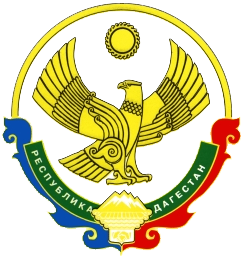 АДМИНИСТРАЦИЯМУНИЦИПАЛЬНОГО РАЙОНА «ЦУНТИНСКИЙ РАЙОН»РЕСПУБЛИКИ ДАГЕСТАН______________________________________________________________ПОСТАНОВЛЕНИЕ       от 10 января 2018 года                                                                           № 01с. ЦунтаОб уточнении перечня избирательных участков и их границпо выборам Президента Российской Федерации 	В связи с проведением 18 марта 2018 года выборов Президента Российской Федерации, руководствуясь Федеральным законом "Об основных гарантиях избирательных прав и права на участие в референдуме граждан Российской Федерации" и Федеральным законом "О выборах Президента Российской Федерации", п о с т а н о в л я ю:1.Утвердить перечень избирательных участков №1763-№1799 для проведения выборов Президента Российской Федерации согласно приложению.2.Руководителям образовательных учреждений района оказать содействие избирательным комиссиям в организации подготовки и проведения выборов Президента Российской Федерации.И.о. главы МР                                                             Г.З. ГаджимурадовПриложение №1к постановлению администрацииМР «Цунтинский район» от 10.01.2018г. №01СПИСОКизбирательных участков МР «Цунтинский район» и их границыАДМИНИСТРАЦИЯМУНИЦИПАЛЬНОГО РАЙОНА «ЦУНТИНСКИЙ РАЙОН»РЕСПУБЛИКИ ДАГЕСТАН_____________________________________________________________ПОСТАНОВЛЕНИЕот 10 января 2018г.                                                                         № 01/1с. ЦунтаО внесении изменений и дополнений в постановление МР «Цунтинский район» №4 от 12.01.2017г.Исключить из состава административной комиссии МР «Цунтинский район»:- Магомедова Д.Р. – и.о. нач. полиции по Цунтинскому району – члена комиссии;- Загирова М.М. – секретаря административной комиссии.Ввести в состав комиссии:- Исаева Ш.А. – нач. УУП ОУУП и ПДН ОМВД по Цунтинскому району- член комиссии;- Абдуллаева А.А. – секретаря Административной комиссии МР «Цунтинский район».И.о. главы МР						Г. Гаджимурадов АДМИНИСТРАЦИЯМУНИЦИПАЛЬНОГО РАЙОНА «ЦУНТИНСКИЙ РАЙОН»РЕСПУБЛИКИ ДАГЕСТАН______________________________________________________________ПОСТАНОВЛЕНИЕот 12 января 2018 года                                                                           № 02с. ЦунтаО недопущении возникновения инфекционных и инвазионныхзаболеваний сельскохозяйственных животных и птиц   В целях недопущения возникновения инфекционных и инвазионных заболеваний сельскохозяйственных животных и птиц, увеличения сохранности поголовья и их продукции администрация МР «Цунтинский район» п о с т а н о в л я е т:         1. Утвердить представленный ветеринарным управлением МР «Цунтинский район» план противоэпизоотических, диагностических и лечебно-профилактических мероприятий по населенным пунктам района на 2018 год.         2. Обязать глав сельских поселений:         -обеспечить 100 процентную доставку животных и птицы для ветеринарных обработок и выделить потребное количество фиксаторов для проведения этих мероприятий;         -не допускать беспризорный выпас сельскохозяйственных животных;         -не допускать на пастбища скот укрытий от ветеринарно-профилактических мероприятий;         -безусловно, выполнять все требования государственной ветеринарной службы района по части ветеринарного обслуживания животноводства.         3. Начальнику Управления ветеринарии МР «Цунтинский район»:         -довести план мероприятий до сведения глав сельских администраций;         -представить материалы в следственные органы для привлечения к ответственности лиц грубо нарушивших требования закона РФ и РД «О ветеринарии».         4. Отделению внутренних дел России по Цунтинскому району:         -оказать практическую помощь в организации своевременного и качественного проведения противоэпизоотических мероприятий.         5.Контроль исполнения настоящего постановления возложить на начальника Цунтинского ветеринарного управления Омарова Х.Г.        6. Контроль исполнения настоящего постановления в зоне отгонного животноводства возложить на начальника ветеринарного управления Султанова С.М.И.о. главы МР	 					             Г.З. ГаджимурадовАДМИНИСТРАЦИЯМУНИЦИПАЛЬНОГО РАЙОНА «ЦУНТИНСКИЙ РАЙОН»РЕСПУБЛИКИ ДАГЕСТАН______________________________________________________________ПОСТАНОВЛЕНИЕ       от 16 января 2018 года                                                                           № 03с. ЦунтаО проведении паспортизации документов организаций районаВ целях получения сведений об объеме хранящихся документов, сведений о существующей задолженности по упорядочению документов и передаче их на муниципальное хранение, обеспечения сохранности архивных документов в подведомственных учреждениях, повышения ответственности руководителей за состояние делопроизводства, ведения архива и в свете Закона РД «Об архивном деле в РД» и постановления Правительства РД от 02.02.2007г. № 29 «О состоянии и мерах по обеспечению сохранности архивных документов в министерствах, ведомствах Республики Дагестан и муниципальных образованиях» в 2018г. проводится паспортизация документов сельских поселений, организаций района. В связи с чем, администрация муниципального района постановляет:1.Архивному отделу провести:- паспортизацию документов и проверку состояния делопроизводства в органах местного самоуправления сельских поселений, организациях района;-семинар с делопроизводственными службами района по проведению паспортизации.Срок – до 31.01.2018г.2.Утвердить график проведения паспортизации документов, хранящихся в ведомственных архивах Цунтинского района на 2018 год, согласно приложению №1.3. Рекомендовать руководителям организаций и главам сельских поселений:-обеспечить приведение в порядок документов в подведомственных учреждениях, подготовить их для проведения паспортизации, проверки состояния делопроизводства по графику.-обратить особое внимание на необходимость обеспечения сохранности документов по личному составу.-представить в администрацию МР «Цунтинский район» утвержденные положения о ведомственных архивах, положения об экспертных комиссиях, копии приказов о назначении лиц, ответственных за делопроизводство и сохранность архивных документов.Срок - до 01.02.2018г.-разработать соответствующие инструкции по делопроизводству на основе положений Правил делопроизводства в федеральных органах исполнительной власти, утвержденных постановлением Правительства РФ от 15.06.2009г. № 477, обновить номенклатуры дел, где необходимо, и представить на согласование в архивный отдел.Срок - до 01.04.2018г.4. Контроль над исполнением настоящего постановления возложить на управделами, Гаджиева Магомеда Умахановича.               Глава МР                                                 П.Ш. Магомединов АДМИНИСТРАЦИЯМУНИЦИПАЛЬНОГО РАЙОНА «ЦУНТИНСКИЙ РАЙОН»РЕСПУБЛИКИ ДАГЕСТАН______________________________________________________________ПОСТАНОВЛЕНИЕот 18 января 2018 года                            № 04                                           с. ЦунтаО предоставлении земельного участка, находящегося на кадастровомплане территории 05:37:000016: 100 на постоянное (бессрочное) пользование        На основании ст. 19 Федерального закона от 25.10.2001г. №136-ФЗ «Земельный кодекс Российской Федерации», ст. 17 Закона Республики Дагестан от 29.12.2003г. №45 «О земле», Федерального Закона «Об общих принципах организации местного самоуправления в Российской Федерации» от 06.10.2003г. №131-ФЗ, администрация МР «Цунтинский район» п о с т а н о в л я е т:1. Передать муниципальному казенному образовательному учреждению «Хебатлинская СОШ» в постоянное (бессрочное) пользование, земельный участок, принадлежащий на праве собственности администрации МР «Цунтинский район» Республики Дагестан из земель категории земли населенных пунктов, с кадастровым номером 05:37:000016: 100, вид права: собственность, находящаяся по адресу: РД, Цунтинский район, с. Хебатли, общей площадью 600 кв. м.2. Отделу экономики земельных, имущественных и налоговых отношений Администрации МР «Цунтинский район» обеспечить Государственную регистрацию права в постоянное (бессрочное) пользование земельным участком в соответствии с Федеральным законом от 13.07.2015г. № 218-ФЗ "О государственной регистрации недвижимости".3. Контроль за исполнением настоящего постановления возложить на заместителя главы МР «Цунтинский район» РД Магомедова В.Р.4. Настоящее постановления вступает в силу со дня его подписания.             Глава МР                                                       	П. Ш. МагомединовАДМИНИСТРАЦИЯМУНИЦИПАЛЬНОГО РАЙОНА «ЦУНТИНСКИЙ РАЙОН»РЕСПУБЛИКИ ДАГЕСТАН______________________________________________________________ПОСТАНОВЛЕНИЕот 18 января 2018 года                            № 05                                      с. ЦунтаО предоставлении земельного участка, находящегося на кадастровомплане территории 05:37:000016: 132 на постоянное (бессрочное) пользование        На основании ст. 19 Федерального закона от 25.10.2001г. №136-ФЗ «Земельный кодекс Российской Федерации», ст. 17 Закона Республики Дагестан от 29.12.2003г. №45 «О земле», Федерального Закона «Об общих принципах организации местного самоуправления в Российской Федерации» от 06.10.2003г. №131-ФЗ, администрация МР «Цунтинский район» п о с т а н о в л я е т:1. Передать муниципальному казенному образовательному учреждению «Хебатлинская СОШ» в постоянное (бессрочное) пользование, земельный участок, принадлежащий на праве собственности администрации МР «Цунтинский район» Республики Дагестан из земель категории земли населенных пунктов, с кадастровым номером 05:37:000016: 132, вид права: собственность, находящаяся по адресу: РД, Цунтинский район, с. Хебатли, общей площадью 146 кв. м. 2. Отделу экономики земельных, имущественных и налоговых отношений Администрации МР «Цунтинский район» обеспечить Государственную регистрацию права в постоянное (бессрочное) пользование земельным участком в соответствии с Федеральным законом от 13.07.2015г. № 218-ФЗ "О государственной регистрации недвижимости".3. Контроль за исполнением настоящего постановления возложить на заместителя главы МР «Цунтинский район» РД Магомедова В.Р.4. Настоящее постановления вступает в силу со дня его подписания.	Глава МР                                                       	П.Ш. МагомединовАДМИНИСТРАЦИЯМУНИЦИПАЛЬНОГО РАЙОНА «ЦУНТИНСКИЙ РАЙОН»РЕСПУБЛИКИ ДАГЕСТАН______________________________________________________________ПОСТАНОВЛЕНИЕот 18 января 2018 года                 	№ 06                                            с. Цунта         О передаче в оперативное управление муниципального имущества      В соответствии с Федеральным законом «Об общих принципах организации местного самоуправления в Российской Федерации» от 06.10.2003г. №131-ФЗ, в связи с совершенствованием правового положения муниципальных учреждений и в целях создания условий для организации деятельности МКОУ «Хебатлинская СОШ», администрация МР «Цунтинский район» п о с т а н о в л я е т:1. Передать в оперативное управление муниципальному казенному образовательному учреждению «Хебатлинская СОШ» муниципальное имущество администрации МР «Цунтинский район» РД здание филиала муниципального казённого образовательного учреждения, находящееся по адресу: РД, Цунтинский район, с.Хебатли, общей площадью 126 кв. м., с кадастровым номером 05:37:000016:135 для использования под детский сад.2. Отделу экономики земельных, имущественных и налоговых отношений Администрации МР «Цунтинский район» обеспечить Государственную регистрацию права оперативного управления в соответствии с Федеральным законом от 13.07.2015г. № 218-ФЗ "О государственной регистрации недвижимости".3. Контроль за исполнением настоящего постановления возложить на заместителя главы МР «Цунтинский район» РД Магомедова В.Р.4. Настоящее постановления вступает в силу со дня его подписания.	Глава МР                                                       	П.Ш. МагомединовАДМИНИСТРАЦИЯМУНИЦИПАЛЬНОГО РАЙОНА «ЦУНТИНСКИЙ РАЙОН»РЕСПУБЛИКИ ДАГЕСТАН______________________________________________________________ПОСТАНОВЛЕНИЕ       от 18 января 2018 года                                                                           № 07с. ЦунтаОб утверждении План работы районной межведомственной комиссии по обследованию объектов жизнеобеспечения, образования, здравоохранения и мест массового пребывания людей на 2018 г.1. Утвердить: План работы районной межведомственной комиссии по обследованию объектов жизнеобеспечения, образования, здравоохранения и мест массового пребывания людей на 2018г. согласно приложению №1.2. Утвердить: График проведения обследований антитеррористической защищенности объектов жизнеобеспечения, образования здравоохранения и мест массового пребывания людей на территории МР «Цунтинский район» районной межведомственной комиссией по обследованию объектов жизнеобеспечения, образования, здравоохранения и мест массового пребывания людей согласно приложению №2.3. Контроль исполнения настоящего постановления возложить на зам. главы Тагирова А.Р.Глава МР						П.Ш. МагомединовПриложение №1План работы районной  межведомственной комиссии по обследованию объектов жизнеобеспечения, образования, здравоохранения и мест массового пребывания людей  на 2018 г.(далее - Комиссия)Приложение№2Графикпроведения обследований антитеррористической защищенности критически важных, потенциально опасных объектов и мест массового пребывания людей на территории в МР «Цунтинский  район» Республики Дагестан  на 2018 год. АДМИНИСТРАЦИЯМУНИЦИПАЛЬНОГО РАЙОНА «ЦУНТИНСКИЙ РАЙОН»РЕСПУБЛИКИ ДАГЕСТАН______________________________________________________________ПОСТАНОВЛЕНИЕ        22 января 2018 года                                                                           № 08с. ЦунтаОб утверждении Плана основных мероприятий муниципального района «Цунтинский район» в области гражданской обороны, предупреждения и ликвидации чрезвычайных ситуаций                                                            обеспечения пожарной безопасности и безопасности людей на водных объектах на 2018 год 
          В соответствии с Федеральным законом от 21.12.1994 г. № 68-ФЗ «О защите населения и территории от чрезвычайных ситуаций природного и техногенного характера» Администрация МР «Цунтинский район» постановляет: 1.Утвердить План основных мероприятий муниципального района «Цунтинский район» в области гражданской обороны, предупреждения и ликвидации чрезвычайных ситуаций, обеспечения пожарной безопасности и безопасности людей на водных объектах на 2018 год».2.Контроль за исполнением настоящего постановлений поставляю за собой.

           Глава МР «Цунтинский район»                                                           П. Ш. МагомединовПЛАНосновных мероприятий муниципального района «Цунтинский район» в области гражданской обороны, предупреждения и ликвидации чрезвычайных ситуаций, обеспеченияпожарной безопасности и безопасности людей на водных объектахна 2018 год                                                                                                               с. Цунта Председатель Комиссии Администрации МР «Цунтинский район» по предупреждению              и ликвидации чрезвычайных ситуаций и обеспечению пожарной безопасности_____________________   Тагиров А.Р                                                                    Уполномоченный по делам гражданской обороны и  чрезвычайных ситуаций                                                          	Администрации МР «Цунтинский район»                                                                                                     ____________________   Магомедов М.РАДМИНИСТРАЦИЯМУНИЦИПАЛЬНОГО РАЙОНА «ЦУНТИНСКИЙ РАЙОН»РЕСПУБЛИКИ ДАГЕСТАН______________________________________________________________ПОСТАНОВЛЕНИЕ25 января 2018 года                                                                         № 9с. ЦунтаО создании в военном комиссариате МР «Цунтинский район» Республики Дагестан постоянно действующих военно-врачебных комиссий на 2018 годВ соответствии с Положением о военно-врачебной экспертизе, утвержденным постановлением Правительства Российской Федерации от 04 июля 2013 года №565 (далее – Положение), приказом Министра обороны Российской Федерации от 20 октября 2014г. №770 «О мерах по реализации в Вооруженных Силах Российской Федерации правовых актов по вопросам проведения врачебной экспертизы», Методическими рекомендациями Главного центра военно-врачебной экспертизы Министерства обороны Российской Федерации от 15.03.2015 года №1/1/166 «Об организации военно-врачебной в Вооружённых Силах Российской Федерации (далее – Рекомендации) в целях организации и проведения военно-врачебной экспертизы в военном комиссариате Республике Дагестан   п о с т а н о в л я е т:   Для качественного медицинского освидетельствования:   - диспансеризация юношей 15 – 16 летного возраста;    - при ППВГУ;   - при призыве на ДВС весна – осень;    - граждан поступающее на военную службу по контракту;    - граждан поступающие в ВУЗы;    - граждан подготавливаемых в РОСТО;     - граждан пребывающих в запасе;   - офицеров запаса. Создать в военном комиссариате Цунтинского района Республики Дагестан нештатную постоянно действующую военно-врачебную комиссию на 2018г.   Основной состав Цунтинского района:-Председатель комиссии: врач – хирург ГБУ РД «ЦЦРБ» - Магомедов Зулькип Джабраилович;- Заместитель председателя комиссии: врач – терапевт ГБУ РД «ЦЦРБ» - Султанова Хадижат Алидибировна;секретарь комиссии фельдшер –      Курбанова Патимат Магомедовна.- Члены комиссии: врач – окулист ГБУ РД «ЦРБ БУ ЦР» -    Кебедова Патимат Магомедовна;врач – психиатр ГБУ РД «ЦРБ БУ ЦР» -    Анжоева Айшат Магомедовна;врач – невропатолог ГБУ РД «ЦЦРБ»      - Мусаев Магомед Ибрагимович; врач –кожвенеролог ГБУ РД «ЦРБ БУ ЦР» - Абдулатипов Нажмудин Магомедович; врач – ЛОР  ГБУ РД «ЦРБ БУ ЦР»          - Шахмирова Жанат Ахмадулаевна; врач – стоматолог ГБУ РД «ЦЦРБ»          -Магомедов Курбан Койниевич.        Резервный состав Цунтинского района:-Председатель комиссии: врач – хирург ГБУ РД «ЦЦРБ» - Каримов Карим Алиевич;- Заместитель председателя комиссии: врач – терапевт ГБУ РД «ЦЦРБ» - Магомедов Узумгаджи Османович;     секретарь комиссии мед. Сестра ГБУ РД «ЦЦРБ» - Рамазанова Атикат Ильясовна.-Члены комиссии:	врач – ЛОР ГБУ РД «ЦЦРБ» - Алиева Мадина Рамазановна;   врач – стоматолог ГБУ РД «ЦЦРБ» Абдулаев Абдула Магомедович. Главному врачу центральной районной больницы:а) выделить оборудование, необходимое количество медицинского инвентаря имущества для проведения ВВК согласно Постановление Правительства РФ - 565 - 13г.;б) по получении письмо из военного комиссариата Цунтинского района о необходимости заседании ВВК обеспечить явку всех врачей – специалистов;в) организовать обследование (лечение) выше перечисленных граждан на базе ЦРБ. Контроль за выполнением настоящего постановления возложить на военного комиссара Цунтинского района И. о. главы МР                                                         Г.З. Гаджимурадов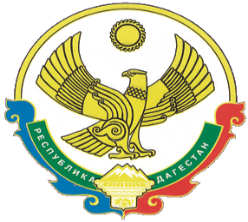 А Д М И Н И С Т Р А Ц И ЯМУНИЦИПАЛЬНОГО РАЙОНА «ЦУНТИНСКИЙ РАЙОН»РЕСПУБЛИКИ ДАГЕСТАНПОСТАНОВЛЕНИЕ от 26 января 2018 г.   				№ 09/1			        с. ЦунтаОб общественном обсуждении проекта муниципальной программы муниципального района «Цунтинский район» «Формирование современной городской среды в муниципальном районе «Цунтинский район» Республики Дагестан на 2018-2022 годыВ целях осуществления участия заинтересованных лиц в процессе принятия решений и реализации проектов благоустройства дворовых территорий и муниципальных территорий общего пользования, руководствуясь Федеральным законом от 6 октября 2003 года № 131-ФЗ «Об общих принципах организации местного	самоуправления в Российской Федерации», Постановлением Правительства Российской Федерации от 10 февраля 2017 года №169 «Об утверждении Правил представления и распределения субсидий из федерального бюджета бюджетам субъектов Российской Федерации на поддержку государственных программ субъектов Российской Федерации и муниципальных программ формирования современной городской среды» и Уставом муниципального района «Цунтинский район», администрация муниципального района «Цунтинский район» Республики Дагестан  ПОСТАНОВЛЯЕТ:1. Утвердить прилагаемый Порядок проведения общественного обсуждения проекта муниципальной программы МР «Цунтинский район» «Формирование современной городской среды в муниципальном районе «Цунтинский район» Республики Дагестан на 2018-2022 годы.2. Создать общественную комиссию по организации общественного обсуждения проекта муниципальной программы МР «Цунтинский район» «Формирование современной городской среды в муниципальном районе «Цунтинский район» на 2018-2022 годы, проведения комиссионной оценки предложений заинтересованных лиц, а также для осуществления контроля за реализацией муниципальной программы (далее - Общественная комиссия) и утвердить ее состав согласно приложению.3. Утвердить прилагаемое Положение об Общественной комиссии.4. Руководителю МКУ «СМИ и ТО МР «Цунтинский район» (Газиев Г.Г.) разместить на официальном сайте администрации муниципального района «Цунтинский район».5. Контроль за исполнением настоящего постановления возложить на заместителя Главы Администрации муниципального района «Цунтинский район» Республики Дагестан Магомедова В.Р.Глава                                                                      	П. Магомединов Утвержденпостановлением администрацииМР «Цунтинский район»от 26 января 2018 года № 09/1Порядокпроведения общественного обсуждения проекта муниципальной программы муниципального района «Цунтинский район» «Формирование современной городской среды в муниципальном районе «Цунтинский район» Республики Дагестан на 2018-2022 годы1.	Настоящий Порядок устанавливает процедуру проведения общественных обсуждений проекта муниципальной программы муниципального района «Цунтинский район» Республики Дагестан «Формирование современной городской среды в муниципальном районе «Цунтинский район» Республики Дагестан на 2018-2022 годы (далее - проект программы).Общественное обсуждение проекта программы проводится в целях:-	информирования населения муниципального района «Цунтинский район» Республики Дагестан о фактах и существующих мнениях по проекту программы;-	проведения оценки предложений заинтересованных лиц, выявления общественного мнения по теме, вопросам и проблемам, на решение которых будет направлена предлагаемая к утверждению программа;-	учета мнения населения муниципального района «Цунтинский район» Республики Дагестан при принятии решений о разработке и утверждении программы;2.	Извещение о проведении общественных обсуждений публикуется ответственным исполнителем программы в средствах массовой информации с указанием электронного адреса в сети Интернет и дат начала и окончания приема предложений.3.	Ответственным за организационное обеспечение проведения общественного обсуждения проекта программы является ее ответственный исполнитель.4.	При принятии решения о размещении проекта программы на официальном сайте администрации муниципального района «Цунтинский район» Республики Дагестан устанавливается срок проведения общественного обсуждения - не менее 30 календарных дней после размещения проекта программы.5.	Лицо, желающее направить свои замечания и (или) предложения по проекту программы, должно указать свои: фамилию, имя, отчество, дату рождения, контактные телефоны, адрес электронной почты и адрес регистрации по месту жительства.6.	Общественное обсуждение на официальном сайте организуется одним из следующих способов:- с обеспечением возможности для посетителей сайта оставлять открытые комментарии к размещенным проектам;- удаление или недопущение к публикации комментариев допускается только при наличии в комментариях нецензурных либо оскорбительных выражений, угроз жизни, здоровью и имуществу должностных лиц и членов их семей;- с обеспечением принципа обратной связи между посетителями сайта и ответственным исполнителем программы. Ответственный исполнитель программы в этом случае:-	размещает проект программы на официальном сайте администрации муниципального района «Цунтинский район» Республики Дагестан;-	указывает контактное лицо, которое фиксирует поступающие предложения и замечания по проекту программы, дает необходимые пояснения и готовит протокол публичных обсуждений.7.	Информация, полученная в ходе общественного обсуждения проекта программы, носит рекомендательный характер. Ответственный исполнитель программы, совместно с общественной комиссией по организации общественного обсуждения проекта муниципальной программы муниципального района «Цунтинский район» Республики Дагестан «Формирование современной городской среды в муниципальном районе «Цунтинский район» на 2018-2022 годы, проведения комиссионной оценки предложений заинтересованных лиц, а также осуществлению контроля за реализацией муниципальной программы, анализирует замечания и (или) предложения, поступившие в рамках общественного обсуждения проекта программы, принимает решение о целесообразности, обоснованности и возможности их учета и, в случае необходимости, дорабатывает проект программы.8.	Проект программы, доработанный с учетом замечаний и (или) предложений, поступивших в рамках общественного обсуждения, подлежит экспертизе в финансовом отделе и отделе экономики администрации муниципального района «Цунтинский район» Республики Дагестан.9.	Информация о комментариях, предложениях и замечаниях, полученных в ходе общественного обсуждения проекта программы (в виде протокола общественных обсуждений), вместе с проектом программы направляется в финансовый отдел и отдел экономики администрации муниципального района «Цунтинский район» Республики Дагестан.10.	Не поступление замечаний и (или) предложений по проекту программы в адрес ответственного исполнителя программы в установленный срок, отведенный для общественного обсуждения проекта программы, не является препятствием для ее утверждения.11.	Итоги общественного обсуждения проекта муниципальной программы (протокол) подлежат размещению на официальном сайте администрации муниципального района «Цунтинский район» Республики Дагестан.Утвержденпостановлением администрациимуниципального района«Цунтинский район»Республики Дагестанот 26 января 2018 года № 09/1Составобщественной комиссии по организации общественного обсуждения проекта муниципальной программы муниципального района «Цунтинский район» Республики Дагестан «Формирование современной городской среды в муниципальном районе «Цунтинский район» Республики Дагестан на 2018-2022 годы, проведения комиссионной оценки предложений заинтересованных лиц, а также осуществлению контроля за реализацией муниципальной программыУтвержденопостановлением администрациимуниципального района«Цунтинский район»Республики Дагестанот 26 января 2018 года № 09/1Положениеоб общественной комиссии по организации общественного обсуждения проекта муниципальной программы муниципального района «Цунтинский район» Республики Дагестан «Формирование современной городской среды в муниципальном районе «Цунтинский район» Республики Дагестан на 2018-2022 годы, проведения комиссионной оценки предложений заинтересованных лиц, а также осуществлению контроля за реализацией муниципальной программы1.	Общественная комиссия по организации общественного обсуждения проекта муниципальной программы муниципального района «Цунтинский район» Республики Дагестан «Формирование современной городской среды в муниципальном районе «Цунтинский район» Республики Дагестан на 2018-2022 годы, проведения комиссионной оценки предложений заинтересованных лиц, а также осуществлению контроля за реализацией муниципальной программы (далее - Общественная комиссия) является коллегиальным органом, созданным в целях осуществления контроля и координации деятельности в рамках реализации муниципальной программы муниципального района «Цунтинский район» Республики Дагестан «Формирование современной городской среды в муниципальном районе «Цунтинский район» Республики Дагестан на 2018-2022 годы.2.	Общественная комиссия в своей деятельности руководствуется Конституцией Российской Федерации, федеральными законами, указами и распоряжениями Президента Российской Федерации, постановлениями и распоряжениями Правительства Российской Федерации, правовыми актами администрации муниципального района «Цунтинский район» Республики Дагестан, иными правовыми актами, а также настоящим Порядком.3.	Руководство деятельностью общественной комиссии осуществляет заместитель главы муниципального района «Цунтинский район» Республики Дагестан (далее - председатель Общественной комиссии).4.	Общественная комиссия создается в целях:а) 	осуществления контроля, за реализацией муниципальной программы муниципального района «Цунтинский район» Республики Дагестан «Формирование	современной	городской	среды	в муниципальном районе «Цунтинский район» Республики Дагестан на 2018-2022 годы (далее - муниципальная программа), в том числе конкретных мероприятий в рамках указанной программы и рассмотрения любого рода вопросов, возникающих в связи с его реализацией;б) 	проведения комиссионной оценки предложений заинтересованных лиц для включения их в муниципальную программу.I. Функции Общественной комиссии5.	Организует взаимодействие органов местного самоуправления, политических партий и движений, общественных организаций и иных лиц по обеспечению реализации мероприятий муниципальной программы или иных связанных с ним мероприятий.6.	Рассматривает предложения заинтересованных лиц о включении мероприятий в муниципальную программу (по мере поступления таких предложений).7.	Осуществляет рассмотрение и оценку заявок граждан и организаций о включении в муниципальную программу общественной территории, подлежащей благоустройству.8.	Осуществляет рассмотрение и оценку заявок заинтересованных лиц о включении дворовой территории в муниципальную программу, в том числе осуществление конкурсного отбора представленных заявок.9.	Рассматривает спорные и проблемные вопросы реализации муниципальной программы, рассматривает, вырабатывает (участвует в выработке) предложений по реализации муниципальной программы (по мере необходимости).II. Деятельность Общественной комиссии10.	Заседания Общественной комиссии проводятся по мере поступлении предложений (заявок), указанных в пунктах 6-8 Раздела I настоящего порядка, но не реже одного раза в месяц.11.	Заседание Общественной комиссии считается правомочным, если на нем присутствуют не менее половины членов Общественной комиссии. Заседания проводит председатель Общественной комиссии, в его отсутствие - заместитель председателя Общественной комиссии.12.	Заседания Общественной комиссии проводятся в форме открытых заседаний, с приглашением средств массовой информации, а также с проведением видеофиксации с последующим размещением указанных материалов на сайте администрации муниципального района «Цунтинский район» Республики Дагестан.13.	Решения Общественной комиссии принимаются большинством голосов членов Общественной комиссии, участвующих в заседании, и оформляются протоколом, который подписывает председательствующий на заседании Общественной комиссии и секретарь. При равенстве голосов, голос председательствующего на заседании Общественной комиссии является решающим.14.	Протоколы заседаний Общественной комиссии ведет секретарь Общественной комиссии и обеспечивает хранение оригиналов.15.	Протоколы размещаются на сайте администрации муниципального района «Цунтинский район» Республики Дагестан не позднее следующего рабочего дня, следующего за днем подписания.16.	Члены Общественной комиссии должны присутствовать на заседаниях лично. В случае невозможности присутствия члена комиссии на заседании по уважительным причинам он вправе с согласия председателя Общественной комиссии направить для участия в заседании своего представителя.17.	Для осуществления возложенных задач Общественная комиссия вправе:а) 	запрашивать в установленном порядке у органов исполнительной власти Республики Дагестан, а также организаций, предприятий, учреждений необходимую информацию по вопросам деятельности Общественной комиссии;б) 	привлекать к участию и заслушивать на своих заседаниях представителей органов местного самоуправления, а также организаций, предприятий, учреждений;в) 	вносить предложения в органы исполнительной власти Республики Дагестан по вопросам обеспечения реализации муниципальной программА Д М И Н И С Т Р А Ц И ЯМУНИЦИПАЛЬНОГО РАЙОНА «ЦУНТИНСКИЙ РАЙОН»РЕСПУБЛИКИ ДАГЕСТАНПОСТАНОВЛЕНИЕот 26 января 2018 г.   			№ 09/2				с. ЦунтаОб утверждении Порядка представления, рассмотрения и оценки предложений граждан, организаций о включении общественной территории в муниципальную программу «Формирование современной городской среды в муниципальном районе «Цунтинский район» Республики Дагестан на 2018-2022 годы	В соответствии со статьей 16 Федерального закона от 6 октября 2003 года № 131-ФЗ «Об общих принципах организации местного самоуправления в Российской Федерации», Постановлением Правительства Российской Федерации от 10 февраля 2017 года № 169 «Об утверждении Правил предоставления и распределения субсидий из федерального бюджета бюджетам субъектов Российской Федерации на поддержку государственных программ субъектов Российской Федерации и муниципальных программ формирования современной городской среды», руководствуясь Уставом муниципального района «Цунтинский район» Республики Дагестан, администрация муниципального района «Цунтинский район» Республики Дагестан  постановляет:1. Утвердить прилагаемый Порядок представления, рассмотрения и оценки предложений заинтересованных лиц о включении общественной территории в муниципальную программу «Формирование современной городской среды в муниципальном районе «Цунтинский район» Республики Дагестан на 2018-2022 годы.2. Руководителю МКУ «СМИ и ТО МР «Цунтинский район» (Газиев Г.Г.) разместить на официальном сайте администрации муниципального района «Цунтинский район».3. Контроль за исполнением настоящего постановления возложить на заместителя главы администрации муниципального района «Цунтинский район» Республики Дагестан Магомедова В.Р.Глава                                                                      		П. Магомединов Утвержденпостановлением администрацииМР «Цунтинский район»от 26 января 2018 года №09/2ПОРЯДОКпредставления, рассмотрения и оценки предложений граждан, организаций о включении, общественной территории в муниципальную программу «Формирование современной городской среды в муниципальном районе «Цунтинский район» Республики Дагестан на 2018-2022 годы1. Настоящий Порядок определяет последовательность действий и сроки представления, рассмотрения и оценки предложений граждан, организаций о включении в муниципальную программу «Формирование современной городской среды в муниципальном районе «Цунтинский район» Республики Дагестан на 2018-2022 годы (далее - муниципальная программа) наиболее посещаемых муниципальных территорий общего пользования, подлежащих благоустройству в 2018-2022 годах в населенных пунктах с численностью населения свыше 1000 чел. поселений муниципального района «Цунтинский район» Республики Дагестан (далее - общественная территория).2. В целях настоящего порядка под общественной территорией понимается территория общего пользования соответствующего функционального назначения (в том числе площади, набережные, улицы, пешеходные зоны, береговые полосы водных объектов общего пользования, скверы, парки, бульвары), которыми беспрепятственно пользуется неограниченный круг лиц.3. Предложения о включении в муниципальную программу общественной территории вправе подавать граждане и организации (далее - заявители) в соответствии с настоящим Порядком.4. Предложение о включении в муниципальную программу общественной территории подается в виде заявки в двух экземплярах по форме согласно приложению к настоящему Порядку.5. Предложение о включении общественной территории в муниципальную программу должно отвечать следующим критериям:5.1. Наиболее посещаемая территория;5.2. Соответствие территории градостроительной документации в части ее функционального зонирования;5.3. Возможность реализации проекта в полном объеме в соответствующем году.6. Заявитель в заявке вправе указать:6.1. Предложение о благоустройстве общественной территории с указанием местоположения, перечня работ, предлагаемых к выполнению на общественной территории;6.2. Предложения по размещению на общественной территории видов оборудования, малых архитектурных форм, иных некапитальных объектов;6.3. Предложения по организации различных по функциональному назначению зон на общественной территории, предлагаемой к благоустройству;6.4. Предложения по стилевому решению, в том числе по типам озеленения общественной территории, освещения и осветительного оборудования;6.5. Проблемы, на решение которых направлены мероприятия по благоустройству общественной территории.7. К заявке заявитель вправе приложить эскизный проект благоустройства с указанием перечня работ по благоустройству, перечня объектов благоустройства, предлагаемых к размещению на общественной территории, визуальное изображение (фото, видео, рисунки и т.д.).8. Заявка с прилагаемыми к ней документами подается в администрацию муниципального района «Цунтинский район» Республики Дагестан нарочно по адресу: с. Кидеро, ул., Н. Гаджиева, 33а:в рабочие дни - с 29 января 2018 года по 27 февраля 2018 года включительно с 9.00 до 12.00 и с 13.00 до 17.00;в выходные и праздничные дни января-февраля 2018 года - с 10.00 до 14.00.9. Поступившие заявки регистрируются в день их поступления в журнале регистрации с указанием порядкового регистрационного номера, даты и времени поступления предложения, фамилии, имени, отчества (для физических лиц), наименования (для юридических лиц), а также местоположения общественной территории, предлагаемой к благоустройству. На обоих экземплярах заявки проставляется регистрационный номер, дата и время представления заявки. Один экземпляр заявки возвращается заявителю.10. Администрация муниципального района «Цунтинский район» Республики Дагестан не позднее рабочего дня следующего за днем представления заявки передает ее в муниципальную общественную комиссию (далее - Общественная комиссия), состав которой утверждается постановлением администрации муниципального района «Цунтинский район» Республики Дагестан.11. Общественная комиссия осуществляет рассмотрение и оценку заявок заинтересованных лиц на предмет соответствия заявки установленным настоящим Порядком требованиям.12. Решение Общественной комиссии по итогам обсуждения заявок оформляется протоколом и в срок не позднее 2 рабочих дней после проведения заседания комиссии размещается на официальном сайте администрации муниципального района «Цунтинский район» Республики Дагестан в информационно-телекоммуникационной сети «Интернет».Приложениек Порядку представления, рассмотрения и оценки предложений граждан, организаций о включении общественной территории в муниципальную программу «Формирование современной городской среды в муниципальном районе «Цунтинский район» Республики Дагестан на 2018-2022 годыВ администрацию муниципального района «Цунтинский район» Республики ДагестанОт	(указывается фамилия, имя, отчество полностью, наименование организации)проживающего(ей), имеющего местонахождение (для юридических лиц):Номер контактного телефона:ЗАЯВКАо включении общественной территории в муниципальную программу «Формирование современной городской среды в муниципальном районе муниципального района «Цунтинский район» Республики Дагестан на 2018-2022 годыI. Общая характеристика проектаII. Описание проекта (не более 3 страниц)1. Описание проблемы и обоснование ее актуальности для жителей поселения: характеристика существующей ситуации и описание решаемой проблемы; необходимость выполнения проекта; круг людей, которых касается решаемая проблема; актуальность решаемой проблемы для поселения, общественная значимость.2. Цели и задачи проекта.3. Мероприятия по реализации проекта: конкретные мероприятия (работы), предполагаемые к реализации в ходе проекта, в том числе с участием общественности, основные этапы; способы привлечения населения для реализации проекта (формы и методы работы с местным населением); предполагаемое воздействие на окружающую среду.4. Ожидаемые результаты проекта: практические результаты, которые планируется достичь в ходе выполнения проекта. Результаты, характеризующие решение заявленной проблемы, количественные показатели.Дальнейшее развитие проекта после завершения финансирования мероприятий по благоустройству, использование результатов проекта в последующие годы. №постановления, дата принятияНаименованиеСтр.№01от 10.01.2018г.Об уточнении перечня избирательных участков и их границпо выборам Президента Российской Федерации№02от 12.01.2018г.О недопущении возникновения инфекционных и инвазионных заболеваний сельскохозяйственных животных и птиц№03от 16.01.2018г.О проведении паспортизации документов организаций района№04от 18.01.2018г.О предоставлении земельного участка находящегося на кадастровом плане территории 05:37:000016: 100 на постоянное пользование№05от 18.01.2018г.О предоставлении земельного участка находящегося на кадастровом плане территории 05:37:000016:132 на постоянное пользование№06от 18.01.2018г.О передаче в оперативное управление муниципального имущества№07от 18.01.2018г.Об утверждении План работы районной межведомственной комиссии по обследованию объектов жизнеобеспечения, образования, здравоохранения и мест массового пребывания людей на 2018 г.№08от 22.01.2018г.Об утверждении Плана основных мероприятий муниципального района «Цунтинский район» в области гражданской обороны, предупреждения и ликвидации чрезвычайных ситуаций                                                            обеспечения пожарной безопасности и безопасности людей на водных объектах на 2018 год№09от 25.01.2018г.О создании в военном комиссариате МР «Цунтинский район» Республики Дагестан постоянно действующих военно-врачебных комиссий на 2018 год№09/1от 26.01.2018г.Об общественном обсуждении проекта муниципальной программы муниципального района «Цунтинский район» «Формирование современной городской среды в муниципальном районе «Цунтинский район» Республики Дагестан на 2018-2022 годы№ 09/2от 26.01.2018г.Об утверждении Порядка представления, рассмотрения и оценки предложений граждан, организаций о включении общественной территории в муниципальную программу «Формирование современной городской среды в муниципальном районе «Цунтинский район» Республики Дагестан на 2018-2022 годы№ п/пНаименование избирательного участкаНаименование избирательного участкаГраница изб-го участка (нас. пункты входящие в избирател. участок)Граница изб-го участка (нас. пункты входящие в избирател. участок)Граница изб-го участка (нас. пункты входящие в избирател. участок)Граница изб-го участка (нас. пункты входящие в избирател. участок)Граница изб-го участка (нас. пункты входящие в избирател. участок)Кидеринское с/п Кидеринское с/п Кидеринское с/п Кидеринское с/п Кидеринское с/п Кидеринское с/п Кидеринское с/п Кидеринское с/п 1763Генухский изб. участокГенухский изб. участокс. Генухс. Генухс. Генухс. Генухс. Генух1764Кидеринский изб. участокКидеринский изб. участокс. Кидерос. Кидерос. Кидерос. Кидерос. Кидеро1765Зехидинский изб. участокЗехидинский изб. участокс. Зехидас. Зехидас. Зехидас. Зехидас. Зехида1766Гутатлинский изб. участокГутатлинский изб. участокс. Гутатлис. Гутатлис. Гутатлис. Гутатлис. ГутатлиХибятлинское с/пХибятлинское с/пХибятлинское с/пХибятлинское с/пХибятлинское с/пХибятлинское с/пХибятлинское с/пХибятлинское с/п1767Эльбокский изб. участокЭльбокский изб. участокс. Эльбокс. Эльбокс. Эльбокс. Эльбокс. Эльбок1768Хибиятлинский изб. участокХибиятлинский изб. участокс. Хибиятлис. Хибиятлис. Хибиятлис. Хибиятлис. Хибиятли1769Вициятлинский изб. участокВициятлинский изб. участокс. Вициятлис. Вициятлис. Вициятлис. Вициятлис. Вициятли1770Хупринский изб. участокХупринский изб. участокс. В.Хуприс. В.Хуприс. В.Хуприс. В.Хуприс. В.Хупри1771Нижнехупринский изб. участокНижнехупринский изб. участокс. Н.Хуприс. Н.Хуприс. Н.Хуприс. Н.Хуприс. Н.ХуприШапихское с/пШапихское с/пШапихское с/пШапихское с/пШапихское с/пШапихское с/пШапихское с/пШапихское с/п1772Шапихский изб. участокШапихский изб. участокс.с. Шапих, Халах, Оцихц. Шапихц. Шапихц. Шапихц. Шапих1773Китляратинский изб. участокКитляратинский изб. участокс.с. Китлярата, Цицимахц. Китляратац. Китляратац. Китляратац. Китлярата1774Хутрахский изб. участокХутрахский изб. участокС. ХутрахС. ХутрахС. ХутрахС. ХутрахС. ХутрахКимятлинское с/пКимятлинское с/пКимятлинское с/пКимятлинское с/пКимятлинское с/пКимятлинское с/пКимятлинское с/пКимятлинское с/п1775Чаляхский изб. участокЧаляхский изб. участокС. ЧаляхС. ЧаляхС. ЧаляхС. ЧаляхС. Чалях1776Кимятлинский изб. участокКимятлинский изб. участокС. КимятлиС. КимятлиС. КимятлиС. КимятлиС. Кимятли1777Ретлобский изб. участокРетлобский изб. участокС. РетлобС. РетлобС. РетлобС. РетлобС. Ретлоб1778Ицирахский изб. участокИцирахский изб. участокс. Ицирахс. Ицирахс. Ицирахс. Ицирахс. Ицирах1779Цунтинский изб. участокЦунтинский изб. участокс. 40 лет Октябряс. 40 лет Октябряс. 40 лет Октябряс. 40 лет Октябряс. 40 лет ОктябряТерутлинское с/пТерутлинское с/пТерутлинское с/пТерутлинское с/пТерутлинское с/пТерутлинское с/пТерутлинское с/пТерутлинское с/п1780Терутлинский изб. участокТерутлинский изб. участокс. Терутлис. Терутлис. Терутлис. Терутлис. Терутли1781Махалатлинский изб. участокМахалатлинский изб. участокс. Махалатлис. Махалатлис. Махалатлис. Махалатлис. Махалатли1782Удокский изб. участокУдокский изб. участокс. Удок, Гонозох, Шияс. Удок, Гонозох, Шияц. Шияц. Шияц. Шия1783Цокохский изб. участокЦокохский изб. участокс. Цокохс. Цокохс. Цокохс. Цокохс. Цокох1784Чатлинский изб. участокЧатлинский изб. участокс.с. Чатли, Иха, с.с. Чатли, Иха, с.с. Чатли, Иха, с.с. Чатли, Иха, с.с. Чатли, Иха, 1785Акдинский изб. участокАкдинский изб. участокс. Акдис. Акдис. Акдис. Акдис. АкдиШауринское с/пШауринское с/пШауринское с/пШауринское с/пШауринское с/пШауринское с/пШауринское с/пШауринское с/п1786Шауринский изб. участокШауринский изб. участокс.с. Шаури, Азильтас.с. Шаури, Азильтас.с. Шаури, Азильтас.с. Шаури, Азильтац. Шаури1787Хебатлинский изб. участокХебатлинский изб. участокс. Хебатлис. Хебатлис. Хебатлис. Хебатлис. Хебатли1788Мококский изб. участокМококский изб. участокс. Мококс. Мококс. Мококс. Мококс. Мокок1789Цебаринский изб. участокЦебаринский изб. участокс. Цебарис. Цебарис. Цебарис. Цебарис. Цебари1790Берихский изб. участокБерихский изб. участокс. с.Берих, Голотлис. с.Берих, Голотлис. с.Берих, Голотлис. с.Берих, Голотлиц. Берих1791Цихокский изб. участокЦихокский изб. участокс. с.Цихок, Куитли, с. с.Цихок, Куитли, с. с.Цихок, Куитли, с. с.Цихок, Куитли, ц. Цихок1792Хетохскийизб.уч.Хетохскийизб.уч.с.Хетох, с.Хенохс.Хетох, с.Хенохс.Хетох, с.Хенохс.Хетох, с.Хенохц. Хенох1793Ахай-Отарский изб. участокАхай-Отарский изб. участокс. Ахай-Отар, Шавас. Ахай-Отар, Шавас. Ахай-Отар, Шавас. Ахай-Отар, Шавац. Охай-ОтарТляцудинское с/пТляцудинское с/пТляцудинское с/пТляцудинское с/пТляцудинское с/пТляцудинское с/пТляцудинское с/пТляцудинское с/п1794Тляцудинский изб. участокТляцудинский изб. участокc.c.Мекали, Тляцуда, Хамаитлиc.c.Мекали, Тляцуда, Хамаитлиc.c.Мекали, Тляцуда, Хамаитлиц. Мекалиц. Мекали1795Сагадинский изб. участокСагадинский изб. участокс. Сагада, с. Сагада, с. Сагада, ц. Сагадац. СагадаШаитлинское с/пШаитлинское с/пШаитлинское с/пШаитлинское с/пШаитлинское с/пШаитлинское с/пШаитлинское с/пШаитлинское с/п17961796Шаитлинский изб. участокс. Шаитлис. Шаитлис. Шаитлис. Шаитлис. Шаитли17971797Гениятлинский изб. участокс. Гениятлис. Гениятлис. Гениятлис. Гениятлис. Гениятли17981798Китуринский изб. участокс. Китурис. Китурис. Китурис. Китурис. Китури17991799Ачи-чунгурский изб. участокс. Ачи-чунгурс. Ачи-чунгурс. Ачи-чунгурс. Ачи-чунгурс. Ачи-чунгур№ п/пПеречень вопросовМероприятияСроки исполненияОтветственные за исполнение1Провести заседание Комиссии по вопросам: «Об итогах     деятельности Комиссии    за   2017 год». «О состоянии    уязвимости объектов потенциальных террористических посягательств в период подготовки и проведения Президентских выборов.  Подготовить отчет о результатах деятельности Комиссии. Организовать в составе межведомственных групп во взаимодействии с муниципальными Комиссиями обследование объектов с последующим представлением обобщенной информации Главе МР «Цунтинский район» февральКомиссия МР «Цунтинский район» Республики Дагестан2Внести изменения в постановления Главы МР «Цунтинский район» №58 от 25.04.2017г «О районной  межведомственной комиссии по обследованию объектов социальной инфраструктуры» Подготовить и направить юристу администрации МР «Цунтинский район» соответствующий проект документов.  Январь-февральКомиссия, Администрация МР «Цунтинский район» Республики Дагестан 3Провести заседание Комиссии по вопросу «О состоянии  уязвимости объектов потенциальных террористических посягательств в период подготовки и проведения Майских праздничных мероприятий» Организовать в составе межведомственных групп во взаимодействии с муниципальными Комиссиями обследования объектов с последующим представлением информации Главе МР «Цунтинский район»апрельКомиссия Администрации МР «Цунтинский район» Республики Дагестан 4Провести  контрольно - проверочные мероприятия по выполнению постановления  Правительства РФ от 25 марта 2015 г.  № 272 «Об утверждении требований к антитеррористической защищенности мест массового пребывания людей».Направить письмо рекомендацию в образовательные учреждения и здравоохранения .  По результатам проверок подготовить обобщенную информацию и рассмотреть вопрос на очередном совещании межведомственной комиссиимайКомиссия, ОМВД РФ по Цунтинскому району, ГО ЧС,  УОФСБ, Аппарат АТК 5Провести заседание Комиссии по вопросу «О мерах по антитеррористической защищенности  объектов энергетики, здравоохранения, образования. Организовать и провести обследования объектов энергетики, здравоохранения, образования в составе межведомственной рабочей группы  муниципального образования.Подготовить соответствующий материал с учетом результатов выявленных комиссией недостатков (Представить Главе МР «Цунтинский район» Республики Дагестан. майМежведомственная комиссия  МР «Цунтинский район» Республики Дагестан6Провести заседание Комиссии по вопросу «О состоянии антитеррористической защищенности образовательных организаций и участковых избирательных комиссий ко дню знаний и единому дню голосования» Организовать в составе межведомственной муниципальной Комиссии обследования образовательных организаций с последующим представлением информации Главе МР «Цунтинский район» Республике Дагестан августМежведомственная комиссия  МР «Цунтинский район» Республики Дагестан7Провести заседание Комиссии по вопросу «Об организации контрольно-проверочных мероприятий по антитеррористической защищенности объектов в период подготовки и проведения Новогодних праздничных мероприятий». Организовать проверки объектов  и мест массового пребывания людей в период подготовки и проведения новогодних праздничных мероприятий. Подготовить информацию по результатам проверок деятельности муниципальных учреждений  в сфере безопасности объектов. ноябрьМежведомственная комиссия  МР «Цунтинский район» Республики Дагестан№ п/пНаименование объектаАдресместоположениеИсполнители Срокипроведения1ГБУ Центральная районная больница Цунтинского района с. Кидеро Межрайонная комиссия Февраль, апрель, июль, ноябрь.2Шауринская участковая больница с. Шаури --// ----// --3Китляратинская участковая больница с. Китлярата --// ----// --4Под Станция  Кидерос. Зехида --// ----// --5Под Станция  Шаури с. Шаури --// ----// --6Площадь Администрации МР «Цунтинский район» с. Цунта--// ----// --7Площадь  МКОУ «Кидеринская СОШ» с. Кидеро--// ----// --8МКОУ «Асахская СОШ»с. Удок --// ----// --9МКОУ «Гутатлинская СОШ»с. Гутатли--// ----// --10МКОУ «Генухская СОШ»с. Генух--// ----// --11МКОУ «Гениятлинская ООШ»с. Гениятли --// ----// --12МКОУ «Кидеринская СОШ»с. Кидеро--// ----// --13МКОУ «Мококская СОШ»с. Мокок--// ----// --14МКОУ «Цебаринская СОШ»с. Цебари--// ----// --15МКОУ «Ретлобская СОШ»с. Ретлоб--// ----// --16МКОУ «Шауринская СОШ»с. Шаури--// ----// --17МКОУ «Махалатлинская СОШ» с. Махалатли --// ----// --18МКОУ «Шаитлинская СОШ»с. Шаитли --// ----// --19МКОУ «Хутрахская СОШ»с. Хутрах--// ----// --20МКОУ «Хибятлинская СОШ»с. Хибятли --// ----// --21МКОУ «Сагадинская СОШ»с. Сагада--// ----// --22МКОУ «Хебатлинская СОШ»с. Хебатли --// ----// --23МКОУ «Междуреченская СОШ»с. Междуречье--// ----// --24МКОУ «Шапихская СОШ» с. Шапих --// ----// --25МКОУ «Китуринская СОШ»с. Китури --// ----// --26МКОУ «Хупринская СОШ»с. Хупри  --// ----// --27МКОУ «Зехидинская ООШ»с. Зехида--// ----// --28МКУ «Цент традиции культуры народов России»  с. Кидеро --//----//--ПЛАНосновных мероприятиймуниципального района «Цунтинский район»                                           в области  гражданской обороны,предупреждения и  ликвидации чрезвычайных ситуаций,обеспечения пожарной безопасности                                                          и безопасности людей на водных объектахна 2018 годс. Цунта«СОГЛАСОВАН»                                              НАЧАЛЬНИКГлавного управления МЧС Россиипо Республике Дагестан – министрпо делам ГО ЧС И ЛПСБ Республики Дагестан                                    Генерал-майор ___________________ Н.М. Казимагамедов                                                                                «____»_____________ 2018г.                                                                                                                                            УТВЕРЖДЕН                                                  постановлением                          администрации                  МР «Цунтинский район»                                                           № 8  от 22. 01. 2018 г.                              Глава МР «Цунтинский район»	         ________________П. Магомединов                                           22  января  2018 г.                                                                                            №п/пНаименование мероприятийНаименование мероприятийСрокисполненияСрокисполненияСрокисполненияСрокисполненияИсполнители,соисполнителиОриентировочные затраты общие(тыс. руб)Командировочные расходы(тыс. руб.)Командировочные расходы(тыс. руб.)ПримечаниеПримечаниеI. Мероприятия, проводимые Правительством Республики Дагестан1. Основные мероприятия в области предупреждения и ликвидации чрезвычайных ситуаций, обеспечения пожарной безопасности и безопасности людей на водных объектахI. Мероприятия, проводимые Правительством Республики Дагестан1. Основные мероприятия в области предупреждения и ликвидации чрезвычайных ситуаций, обеспечения пожарной безопасности и безопасности людей на водных объектахI. Мероприятия, проводимые Правительством Республики Дагестан1. Основные мероприятия в области предупреждения и ликвидации чрезвычайных ситуаций, обеспечения пожарной безопасности и безопасности людей на водных объектахI. Мероприятия, проводимые Правительством Республики Дагестан1. Основные мероприятия в области предупреждения и ликвидации чрезвычайных ситуаций, обеспечения пожарной безопасности и безопасности людей на водных объектахI. Мероприятия, проводимые Правительством Республики Дагестан1. Основные мероприятия в области предупреждения и ликвидации чрезвычайных ситуаций, обеспечения пожарной безопасности и безопасности людей на водных объектахI. Мероприятия, проводимые Правительством Республики Дагестан1. Основные мероприятия в области предупреждения и ликвидации чрезвычайных ситуаций, обеспечения пожарной безопасности и безопасности людей на водных объектахI. Мероприятия, проводимые Правительством Республики Дагестан1. Основные мероприятия в области предупреждения и ликвидации чрезвычайных ситуаций, обеспечения пожарной безопасности и безопасности людей на водных объектахI. Мероприятия, проводимые Правительством Республики Дагестан1. Основные мероприятия в области предупреждения и ликвидации чрезвычайных ситуаций, обеспечения пожарной безопасности и безопасности людей на водных объектахI. Мероприятия, проводимые Правительством Республики Дагестан1. Основные мероприятия в области предупреждения и ликвидации чрезвычайных ситуаций, обеспечения пожарной безопасности и безопасности людей на водных объектахI. Мероприятия, проводимые Правительством Республики Дагестан1. Основные мероприятия в области предупреждения и ликвидации чрезвычайных ситуаций, обеспечения пожарной безопасности и безопасности людей на водных объектахI. Мероприятия, проводимые Правительством Республики Дагестан1. Основные мероприятия в области предупреждения и ликвидации чрезвычайных ситуаций, обеспечения пожарной безопасности и безопасности людей на водных объектахI. Мероприятия, проводимые Правительством Республики Дагестан1. Основные мероприятия в области предупреждения и ликвидации чрезвычайных ситуаций, обеспечения пожарной безопасности и безопасности людей на водных объектахI. Мероприятия, проводимые Правительством Республики Дагестан1. Основные мероприятия в области предупреждения и ликвидации чрезвычайных ситуаций, обеспечения пожарной безопасности и безопасности людей на водных объектах1Заседания Комиссии Правительства Республики Дагестан по предупреждению и ликвидации чрезвычайных ситуаций и обеспечению пожарной безопасности.Заседания Комиссии Правительства Республики Дагестан по предупреждению и ликвидации чрезвычайных ситуаций и обеспечению пожарной безопасности.           ПредседательКЧС и ОПБ РД,ГУ МЧС России по РД, МЧС Дагестана,руководители органов управления входящих в РП РСЧС, администрации городских округов и муниципальных районов Республики Дагестан1« О подготовке к летнему пожароопасному периоду и мерах принимаемых по борьбе с лесными пожарами»;« О подготовке к летнему пожароопасному периоду и мерах принимаемых по борьбе с лесными пожарами»;апрель апрель апрель апрель            ПредседательКЧС и ОПБ РД,ГУ МЧС России по РД, МЧС Дагестана,руководители органов управления входящих в РП РСЧС, администрации городских округов и муниципальных районов Республики Дагестан1« О состоянии подготовки детских оздоровительных стационарных лагерей для летнего отдыха детей»;« О состоянии подготовки детских оздоровительных стационарных лагерей для летнего отдыха детей»;маймаймаймай           ПредседательКЧС и ОПБ РД,ГУ МЧС России по РД, МЧС Дагестана,руководители органов управления входящих в РП РСЧС, администрации городских округов и муниципальных районов Республики Дагестан1«О состоянии пожарной безопасности общеобразовательных учреждений и готовности их к новому учебному году»;. «О состоянии пожарной безопасности общеобразовательных учреждений и готовности их к новому учебному году»;. августавгуставгуставгуст           ПредседательКЧС и ОПБ РД,ГУ МЧС России по РД, МЧС Дагестана,руководители органов управления входящих в РП РСЧС, администрации городских округов и муниципальных районов Республики Дагестан1«О состоянии пожарной безопасности объектов здравоохранения и социальной защиты»;«О состоянии пожарной безопасности объектов здравоохранения и социальной защиты»;ноябрьноябрьноябрьноябрь           ПредседательКЧС и ОПБ РД,ГУ МЧС России по РД, МЧС Дагестана,руководители органов управления входящих в РП РСЧС, администрации городских округов и муниципальных районов Республики Дагестан1«Об обеспечении пожарной безопасности при подготовке Новогодних мероприятий».«Об обеспечении пожарной безопасности при подготовке Новогодних мероприятий».ноябрьноябрьноябрьноябрь           ПредседательКЧС и ОПБ РД,ГУ МЧС России по РД, МЧС Дагестана,руководители органов управления входящих в РП РСЧС, администрации городских округов и муниципальных районов Республики Дагестан2Заседание противопаводковой комиссии Правительства Республики Дагестан по вопросу: «Организация работ по безаварийному пропуску паводковых вод в 2018 г. на территории Республики Дагестан.Заседание противопаводковой комиссии Правительства Республики Дагестан по вопросу: «Организация работ по безаварийному пропуску паводковых вод в 2018 г. на территории Республики Дагестан.март-апрельмарт-апрельмарт-апрельмарт-апрельПредседатель противопаводковой комиссии РД, МЧС Дагестана, заинтересованные министерства, ведомства и администрации муниципальных районов Республики Дагестан.3Участие в составе межведомственных комиссий по вопросам защиты населения и территорий от чрезвычайных ситуаций.Участие в составе межведомственных комиссий по вопросам защиты населения и территорий от чрезвычайных ситуаций.в течение годав течение годав течение годав течение годаГУ МЧС России по РД, МЧС Дагестана, органы исполнительной власти и органы местного самоуправления Республики Дагестан.4Осуществление комплекса организационных и практических мероприятий направленных на обеспечение пожарной безопасности на территории Республики Дагестан.Осуществление комплекса организационных и практических мероприятий направленных на обеспечение пожарной безопасности на территории Республики Дагестан.в течение годав течение годав течение годав течение годаГУ МЧС России по РД, МЧС Дагестана, органы исполнительной власти и администрации городских округов и муниципальных районов Республики Дагестан.5Продолжение работы по внесению изменений и совершенствованию нормативной правовой базы в области гражданской обороны, защиты населения и территорий от чрезвычайных ситуаций природного и техногенного характера, обеспечения пожарной безопасности и безопасности людей на водных объектах.Продолжение работы по внесению изменений и совершенствованию нормативной правовой базы в области гражданской обороны, защиты населения и территорий от чрезвычайных ситуаций природного и техногенного характера, обеспечения пожарной безопасности и безопасности людей на водных объектах.в течение годав течение годав течение годав течение годаПравительство РД,ГУ МЧС России по РД,МЧС Дагестана,администрации городских округов и муниципальных районов Республики Дагестан6Осуществление комплекса мероприятий по обеспечению реализации подпрограмм Государственной программы Республики Дагестан «Защита населения и территории от чрезвычайных ситуаций, обеспечение пожарной безопасности и безопасности людей на водных объектах в Республике Дагестан  на 2014-2018 годы»:«Комплексные меры по обеспечению пожарной безопасности в Республике Дагестан на 2014-2018 годы»;«Снижение рисков и смягчение последствий чрезвычайных ситуаций природного и техногенного характера в Республике Дагестан  на 2014-2018 годы»;«Создание системы обеспечения вызова экстренных оперативных служб по единому номеру "112" в Республике Дагестан на 2014 - 2018 годы».Осуществление комплекса мероприятий по обеспечению реализации подпрограмм Государственной программы Республики Дагестан «Защита населения и территории от чрезвычайных ситуаций, обеспечение пожарной безопасности и безопасности людей на водных объектах в Республике Дагестан  на 2014-2018 годы»:«Комплексные меры по обеспечению пожарной безопасности в Республике Дагестан на 2014-2018 годы»;«Снижение рисков и смягчение последствий чрезвычайных ситуаций природного и техногенного характера в Республике Дагестан  на 2014-2018 годы»;«Создание системы обеспечения вызова экстренных оперативных служб по единому номеру "112" в Республике Дагестан на 2014 - 2018 годы».в течение года в течение года в течение года в течение года Правительство РД, ГУ МЧС России по РД, МЧС Дагестана,Министерство финансов РД, Министерство экономики и территориального развития РД,др. заинтересованные министерства и ведомства РД,администрации городских округов и муниципальных районов Республики Дагестан7Оказание методической и консультативной помощи министерствам, ведомствам Республики Дагестан, администрациям городских округов и муниципальных районов, организациям по вопросам создания ведомственной, муниципальной и добровольной пожарной охраны.Оказание методической и консультативной помощи министерствам, ведомствам Республики Дагестан, администрациям городских округов и муниципальных районов, организациям по вопросам создания ведомственной, муниципальной и добровольной пожарной охраны.в течение годав течение годав течение годав течение годаГУ МЧС Росси по РД,МЧС Дагестана,заинтересованные органы исполнительной власти,  администрации городских округов и муниципальных районов Республики Дагестан, организации2. Мероприятия по подготовке органов управления, сил и средств ГО и РСЧС, должностных лиц, специалистов и населения: а) подготовка органов управления, сил и средств ГО и РСЧС2. Мероприятия по подготовке органов управления, сил и средств ГО и РСЧС, должностных лиц, специалистов и населения: а) подготовка органов управления, сил и средств ГО и РСЧС2. Мероприятия по подготовке органов управления, сил и средств ГО и РСЧС, должностных лиц, специалистов и населения: а) подготовка органов управления, сил и средств ГО и РСЧС2. Мероприятия по подготовке органов управления, сил и средств ГО и РСЧС, должностных лиц, специалистов и населения: а) подготовка органов управления, сил и средств ГО и РСЧС2. Мероприятия по подготовке органов управления, сил и средств ГО и РСЧС, должностных лиц, специалистов и населения: а) подготовка органов управления, сил и средств ГО и РСЧС2. Мероприятия по подготовке органов управления, сил и средств ГО и РСЧС, должностных лиц, специалистов и населения: а) подготовка органов управления, сил и средств ГО и РСЧС2. Мероприятия по подготовке органов управления, сил и средств ГО и РСЧС, должностных лиц, специалистов и населения: а) подготовка органов управления, сил и средств ГО и РСЧС2. Мероприятия по подготовке органов управления, сил и средств ГО и РСЧС, должностных лиц, специалистов и населения: а) подготовка органов управления, сил и средств ГО и РСЧС2. Мероприятия по подготовке органов управления, сил и средств ГО и РСЧС, должностных лиц, специалистов и населения: а) подготовка органов управления, сил и средств ГО и РСЧС2. Мероприятия по подготовке органов управления, сил и средств ГО и РСЧС, должностных лиц, специалистов и населения: а) подготовка органов управления, сил и средств ГО и РСЧС2. Мероприятия по подготовке органов управления, сил и средств ГО и РСЧС, должностных лиц, специалистов и населения: а) подготовка органов управления, сил и средств ГО и РСЧС2. Мероприятия по подготовке органов управления, сил и средств ГО и РСЧС, должностных лиц, специалистов и населения: а) подготовка органов управления, сил и средств ГО и РСЧС2. Мероприятия по подготовке органов управления, сил и средств ГО и РСЧС, должностных лиц, специалистов и населения: а) подготовка органов управления, сил и средств ГО и РСЧС1Командно-штабное учение по теме: «Действия Комиссии Правительства Республики Дагестан по предупреждению и ликвидации чрезвычайных ситуаций и обеспечению пожарной безопасности, органов управления, сил и средств территориальных звеньев республиканской подсистемы РСЧС по организации защиты населения и территорий при угрозе и возникновении чрезвычайных ситуаций, связанных с паводками (селями, наводнениями). Организация эвакуации населения из опасных зон в безопасные места и первоочередного их жизнеобеспечения». (на базе муниципального звена МР «Бабаюртовский  район»)Командно-штабное учение по теме: «Действия Комиссии Правительства Республики Дагестан по предупреждению и ликвидации чрезвычайных ситуаций и обеспечению пожарной безопасности, органов управления, сил и средств территориальных звеньев республиканской подсистемы РСЧС по организации защиты населения и территорий при угрозе и возникновении чрезвычайных ситуаций, связанных с паводками (селями, наводнениями). Организация эвакуации населения из опасных зон в безопасные места и первоочередного их жизнеобеспечения». (на базе муниципального звена МР «Бабаюртовский  район»)17-18мая17-18мая17-18мая17-18маяПравительство РД,ГУ МЧС России по РД, МЧС Дагестана,администрацияМР «Бабаюртовский район»,заинтересованные министерства и администрации городских округов и муниципальных районов Республики Дагестанб) подготовка должностных лиц, специалистов и населенияб) подготовка должностных лиц, специалистов и населенияб) подготовка должностных лиц, специалистов и населенияб) подготовка должностных лиц, специалистов и населенияб) подготовка должностных лиц, специалистов и населенияб) подготовка должностных лиц, специалистов и населенияб) подготовка должностных лиц, специалистов и населенияб) подготовка должностных лиц, специалистов и населенияб) подготовка должностных лиц, специалистов и населенияб) подготовка должностных лиц, специалистов и населенияб) подготовка должностных лиц, специалистов и населенияб) подготовка должностных лиц, специалистов и населенияб) подготовка должностных лиц, специалистов и населения1Учебно-методические сборы по подведению итогов деятельности республиканской подсистемы РСЧС, выполнению мероприятий гражданской обороны в 2017 году и постановке задач на 2018 год.Учебно-методические сборы по подведению итогов деятельности республиканской подсистемы РСЧС, выполнению мероприятий гражданской обороны в 2017 году и постановке задач на 2018 год.декабрь 2017 г.-январь 2018 г.декабрь 2017 г.-январь 2018 г.декабрь 2017 г.-январь 2018 г.декабрь 2017 г.-январь 2018 г.Правительство РД,ГУ МЧС России по РД, МЧС Дагестана 2Организация подготовки отдельных категорий работников предприятий и организаций мерам пожарной безопасности (общеобразовательные, ЖЭУ и др.) на базе ГКОУ РД «УМЦ по ГО и ЧС».Организация подготовки отдельных категорий работников предприятий и организаций мерам пожарной безопасности (общеобразовательные, ЖЭУ и др.) на базе ГКОУ РД «УМЦ по ГО и ЧС».В соответствии с Планом комплектования ГКОУ РД «УМЦ по ГО и ЧС» на 2018 годВ соответствии с Планом комплектования ГКОУ РД «УМЦ по ГО и ЧС» на 2018 годВ соответствии с Планом комплектования ГКОУ РД «УМЦ по ГО и ЧС» на 2018 годВ соответствии с Планом комплектования ГКОУ РД «УМЦ по ГО и ЧС» на 2018 годПравительство РД,ГУ МЧС России по РД,МЧС Дагестана, Министерство образования и науки РД, администрации городских округов и муниципальных районов3Подготовка руководящего, командно начальствующего состава и обучение населения в области ГО и защиты от ЧС на базе ГКОУ РД «УМЦ по ГО и ЧС».Подготовка руководящего, командно начальствующего состава и обучение населения в области ГО и защиты от ЧС на базе ГКОУ РД «УМЦ по ГО и ЧС».по плану комплектования ГКОУ РД «УМЦ по ГО и ЧС» на 2017 годпо плану комплектования ГКОУ РД «УМЦ по ГО и ЧС» на 2017 годпо плану комплектования ГКОУ РД «УМЦ по ГО и ЧС» на 2017 годпо плану комплектования ГКОУ РД «УМЦ по ГО и ЧС» на 2017 годПравительство РД,ГУ МЧС России по РД,МЧС Дагестана                       в) выставочная деятельность, общественные, культурно-массовые, спортивные и другие мероприятия                       в) выставочная деятельность, общественные, культурно-массовые, спортивные и другие мероприятия                       в) выставочная деятельность, общественные, культурно-массовые, спортивные и другие мероприятия                       в) выставочная деятельность, общественные, культурно-массовые, спортивные и другие мероприятия                       в) выставочная деятельность, общественные, культурно-массовые, спортивные и другие мероприятия                       в) выставочная деятельность, общественные, культурно-массовые, спортивные и другие мероприятия                       в) выставочная деятельность, общественные, культурно-массовые, спортивные и другие мероприятия                       в) выставочная деятельность, общественные, культурно-массовые, спортивные и другие мероприятия                       в) выставочная деятельность, общественные, культурно-массовые, спортивные и другие мероприятия                       в) выставочная деятельность, общественные, культурно-массовые, спортивные и другие мероприятия                       в) выставочная деятельность, общественные, культурно-массовые, спортивные и другие мероприятия                       в) выставочная деятельность, общественные, культурно-массовые, спортивные и другие мероприятия                       в) выставочная деятельность, общественные, культурно-массовые, спортивные и другие мероприятия1Участие в организации и проведении финальной части республиканской военно-спортивной игры «Орленок».Участие в организации и проведении финальной части республиканской военно-спортивной игры «Орленок».маймаймаймайПравительство РД,ГУ МЧС России по РД, МЧС Дагестана, Министерство образования и науки РД,др. заинтересованные министерства и ведомства, Управления образованием администраций городских округов и муниципальных районов3. Мероприятия по проверке готовности органов управления, сил и средств ГО и РСЧС Республики Дагестан к действиям по предназначению3. Мероприятия по проверке готовности органов управления, сил и средств ГО и РСЧС Республики Дагестан к действиям по предназначению3. Мероприятия по проверке готовности органов управления, сил и средств ГО и РСЧС Республики Дагестан к действиям по предназначению3. Мероприятия по проверке готовности органов управления, сил и средств ГО и РСЧС Республики Дагестан к действиям по предназначению3. Мероприятия по проверке готовности органов управления, сил и средств ГО и РСЧС Республики Дагестан к действиям по предназначению3. Мероприятия по проверке готовности органов управления, сил и средств ГО и РСЧС Республики Дагестан к действиям по предназначению3. Мероприятия по проверке готовности органов управления, сил и средств ГО и РСЧС Республики Дагестан к действиям по предназначению3. Мероприятия по проверке готовности органов управления, сил и средств ГО и РСЧС Республики Дагестан к действиям по предназначению3. Мероприятия по проверке готовности органов управления, сил и средств ГО и РСЧС Республики Дагестан к действиям по предназначению3. Мероприятия по проверке готовности органов управления, сил и средств ГО и РСЧС Республики Дагестан к действиям по предназначению3. Мероприятия по проверке готовности органов управления, сил и средств ГО и РСЧС Республики Дагестан к действиям по предназначению3. Мероприятия по проверке готовности органов управления, сил и средств ГО и РСЧС Республики Дагестан к действиям по предназначению3. Мероприятия по проверке готовности органов управления, сил и средств ГО и РСЧС Республики Дагестан к действиям по предназначению1Проверка готовности администрации и персонала ГБУ «Цунтинская ЦРБ» при поступлении больного с подозрением на ООИ (холера).Проверка готовности администрации и персонала ГБУ «Цунтинская ЦРБ» при поступлении больного с подозрением на ООИ (холера).июльиюльиюльиюльПравительства РД, ГУ МЧС России по РД, МЧС Дагестана, второй отдел Минздрава РД, РЦИБ МЗ РД, администрация ЦРБ2Контроль и обеспечение создания резервов материальных и финансовых резервов для ликвидации чрезвычайных ситуаций в муниципальных районах и городских округахКонтроль и обеспечение создания резервов материальных и финансовых резервов для ликвидации чрезвычайных ситуаций в муниципальных районах и городских округахв течение годав течение годав течение годав течение годаПравительства РД, ГУ МЧС России по РД, МЧС Дагестана.II. Мероприятия, проводимые Администрацией муниципального района «Цунтинский район»1. Основные мероприятия в области предупреждения и ликвидации чрезвычайных ситуаций, обеспечения пожарной  безопасности и безопасности людей на водных объектахII. Мероприятия, проводимые Администрацией муниципального района «Цунтинский район»1. Основные мероприятия в области предупреждения и ликвидации чрезвычайных ситуаций, обеспечения пожарной  безопасности и безопасности людей на водных объектахII. Мероприятия, проводимые Администрацией муниципального района «Цунтинский район»1. Основные мероприятия в области предупреждения и ликвидации чрезвычайных ситуаций, обеспечения пожарной  безопасности и безопасности людей на водных объектахII. Мероприятия, проводимые Администрацией муниципального района «Цунтинский район»1. Основные мероприятия в области предупреждения и ликвидации чрезвычайных ситуаций, обеспечения пожарной  безопасности и безопасности людей на водных объектахII. Мероприятия, проводимые Администрацией муниципального района «Цунтинский район»1. Основные мероприятия в области предупреждения и ликвидации чрезвычайных ситуаций, обеспечения пожарной  безопасности и безопасности людей на водных объектахII. Мероприятия, проводимые Администрацией муниципального района «Цунтинский район»1. Основные мероприятия в области предупреждения и ликвидации чрезвычайных ситуаций, обеспечения пожарной  безопасности и безопасности людей на водных объектахII. Мероприятия, проводимые Администрацией муниципального района «Цунтинский район»1. Основные мероприятия в области предупреждения и ликвидации чрезвычайных ситуаций, обеспечения пожарной  безопасности и безопасности людей на водных объектахII. Мероприятия, проводимые Администрацией муниципального района «Цунтинский район»1. Основные мероприятия в области предупреждения и ликвидации чрезвычайных ситуаций, обеспечения пожарной  безопасности и безопасности людей на водных объектахII. Мероприятия, проводимые Администрацией муниципального района «Цунтинский район»1. Основные мероприятия в области предупреждения и ликвидации чрезвычайных ситуаций, обеспечения пожарной  безопасности и безопасности людей на водных объектахII. Мероприятия, проводимые Администрацией муниципального района «Цунтинский район»1. Основные мероприятия в области предупреждения и ликвидации чрезвычайных ситуаций, обеспечения пожарной  безопасности и безопасности людей на водных объектахII. Мероприятия, проводимые Администрацией муниципального района «Цунтинский район»1. Основные мероприятия в области предупреждения и ликвидации чрезвычайных ситуаций, обеспечения пожарной  безопасности и безопасности людей на водных объектахII. Мероприятия, проводимые Администрацией муниципального района «Цунтинский район»1. Основные мероприятия в области предупреждения и ликвидации чрезвычайных ситуаций, обеспечения пожарной  безопасности и безопасности людей на водных объектахII. Мероприятия, проводимые Администрацией муниципального района «Цунтинский район»1. Основные мероприятия в области предупреждения и ликвидации чрезвычайных ситуаций, обеспечения пожарной  безопасности и безопасности людей на водных объектахII. Мероприятия, проводимые Администрацией муниципального района «Цунтинский район»1. Основные мероприятия в области предупреждения и ликвидации чрезвычайных ситуаций, обеспечения пожарной  безопасности и безопасности людей на водных объектах1Заседание КЧС и ПБ Администрации МР «Цунтинский район» по вопросу: «Подготовка к безаварийному пропуску паводковых вод в 2018 году и выполнение мероприятий предупреждения чрезвычайных ситуаций».Заседание КЧС и ПБ Администрации МР «Цунтинский район» по вопросу: «Подготовка к безаварийному пропуску паводковых вод в 2018 году и выполнение мероприятий предупреждения чрезвычайных ситуаций».мартмартмартПредседатель КЧС и ПБ Администрации МР "Цунтинский район", уполномоченный по делам ГО и ЧС, руководители звеньев ТП РСЧС, администрации сельских поселенийПредседатель КЧС и ПБ Администрации МР "Цунтинский район", уполномоченный по делам ГО и ЧС, руководители звеньев ТП РСЧС, администрации сельских поселений2Заседание КЧС и ПБ Администрации МР "Цунтинский район" "О подготовке к летнему пожароопасному периоду и мерах принимаемых по борьбе с лесными пожарами в  2018 г."Заседание КЧС и ПБ Администрации МР "Цунтинский район" "О подготовке к летнему пожароопасному периоду и мерах принимаемых по борьбе с лесными пожарами в  2018 г."маймаймайПредседатель КЧС и ПБ Администрации МР "Цунтинский район", уполномоченный по делам ГО и ЧС,  директор  Цунтинского лесничества, рук-ли организаций и учреждений, главы СП и инспектор ГПНПредседатель КЧС и ПБ Администрации МР "Цунтинский район", уполномоченный по делам ГО и ЧС,  директор  Цунтинского лесничества, рук-ли организаций и учреждений, главы СП и инспектор ГПН3Заседание КЧС и ПБ Администрации МР "Цунтинский район" по вопросу "О состоянии пожарной безопасности  в учреждениях образования района (СОШ и ДОУ)  к новому 2018-2019 уч. г."Заседание КЧС и ПБ Администрации МР "Цунтинский район" по вопросу "О состоянии пожарной безопасности  в учреждениях образования района (СОШ и ДОУ)  к новому 2018-2019 уч. г."августавгуставгустПредседатель КЧС и ПБ Администрации МР "Цунтинский район", уполномоченный по делам ГО и ЧС, Инспектор ГПН , руководители общеобразовательных учрежденийПредседатель КЧС и ПБ Администрации МР "Цунтинский район", уполномоченный по делам ГО и ЧС, Инспектор ГПН , руководители общеобразовательных учреждений4Заседание КЧС ПБ Администрации МР «Цунтинский район» по вопросу: «О ходе подготовки организаций, предприятий и учреждений Цунтинского района к осенне-зимнему периоду 2018-2019 гг.».Заседание КЧС ПБ Администрации МР «Цунтинский район» по вопросу: «О ходе подготовки организаций, предприятий и учреждений Цунтинского района к осенне-зимнему периоду 2018-2019 гг.».октябрьоктябрьоктябрьПредседатель КЧС ПБ Администрации,уполномоченный по делам ГО и ЧС Администрации, начальник УСДтЖКХ Администрации, члены КЧС ПБ Администрации, руководители организаций, предприятий и учреждений района, главы сельских поселенийПредседатель КЧС ПБ Администрации,уполномоченный по делам ГО и ЧС Администрации, начальник УСДтЖКХ Администрации, члены КЧС ПБ Администрации, руководители организаций, предприятий и учреждений района, главы сельских поселений5Участие в осуществлении комплекса мероприятий по обеспечению реализации подпрограмм Государственной программы Республики Дагестан «Защита населения и территории от чрезвычайных ситуаций, обеспечение пожарной безопасности и безопасности людей на водных объектах в Республике Дагестан  на 2014-2018 годы»:«Комплексные меры по обеспечению пожарной безопасности в Республике Дагестан на 2014-2018 годы»;«Снижение рисков и смягчение последствий чрезвычайных ситуаций природного и техногенного характера в Республике Дагестан  на 2014-2018 годы»;«Создание системы обеспечения вызова экстренных оперативных служб по единому номеру "112" в Республике Дагестан на 2014 - 2018 годы».Участие в осуществлении комплекса мероприятий по обеспечению реализации подпрограмм Государственной программы Республики Дагестан «Защита населения и территории от чрезвычайных ситуаций, обеспечение пожарной безопасности и безопасности людей на водных объектах в Республике Дагестан  на 2014-2018 годы»:«Комплексные меры по обеспечению пожарной безопасности в Республике Дагестан на 2014-2018 годы»;«Снижение рисков и смягчение последствий чрезвычайных ситуаций природного и техногенного характера в Республике Дагестан  на 2014-2018 годы»;«Создание системы обеспечения вызова экстренных оперативных служб по единому номеру "112" в Республике Дагестан на 2014 - 2018 годы».в течение года в течение года в течение года Администрация МР «Цунтинский район»,Финансовый отдел администрации,  Экономический отдел администрации, администрации СП МР «Цунтинский район»Администрация МР «Цунтинский район»,Финансовый отдел администрации,  Экономический отдел администрации, администрации СП МР «Цунтинский район»6Оповещение населения Цунтинского района о возможных чрезвычайных ситуациях по прогнозам ГУ «Даггидрометцентр» через средства массовой информации и местные средства оповещения».Оповещение населения Цунтинского района о возможных чрезвычайных ситуациях по прогнозам ГУ «Даггидрометцентр» через средства массовой информации и местные средства оповещения».в течение годав течение годав течение годаПредседатель КЧС ПБ Администрации, уполномоченный по делам ГО и ЧС Администрации,редакция газеты «Дидойские вести», главы АСППредседатель КЧС ПБ Администрации, уполномоченный по делам ГО и ЧС Администрации,редакция газеты «Дидойские вести», главы АСП7На основе анализа обстановки с пожарами на территории Цунтинского района, разработка и осуществление комплекса пожарно-профилактических мероприятий по ее улучшению.На основе анализа обстановки с пожарами на территории Цунтинского района, разработка и осуществление комплекса пожарно-профилактических мероприятий по ее улучшению.ежеквартальноежеквартальноежеквартальноПредседатель КЧС ПБ Администрации, уполномоченный по делам ГО и ЧС Администрации, инспектор ОНД ГУ МЧС России по РДПредседатель КЧС ПБ Администрации, уполномоченный по делам ГО и ЧС Администрации, инспектор ОНД ГУ МЧС России по РД8Организация в средствах массовой информации Цунтинского района выступлений и публикаций статей по вопросам предупреждения и профилактики чрезвычайных ситуаций, пожаров, терактов и действиям населения при угрозе и их возникновении.Организация в средствах массовой информации Цунтинского района выступлений и публикаций статей по вопросам предупреждения и профилактики чрезвычайных ситуаций, пожаров, терактов и действиям населения при угрозе и их возникновении.в течение годав течение годав течение годаПредседатель КЧС ПБ Администрации, уполномоченный по делам ГО и ЧС Администрации,редакция газеты «Дидойские вести», руководство Отдела СМИ и ИТОПредседатель КЧС ПБ Администрации, уполномоченный по делам ГО и ЧС Администрации,редакция газеты «Дидойские вести», руководство Отдела СМИ и ИТО9Уточнение реестра пожаро и взрывоопасных объектов на территории Цунтинского района.Уточнение реестра пожаро и взрывоопасных объектов на территории Цунтинского района.февральфевральфевральПредседатель КЧС ПБ Администрации, уполномоченный по делам ГО и ЧС Администрации,руководители объектов экономикиПредседатель КЧС ПБ Администрации, уполномоченный по делам ГО и ЧС Администрации,руководители объектов экономики10Уточнение и корректировка:Плана гражданской обороны Цунтинского района;Плана действий Цунтинского районного звена республиканской подсистемы РСЧС по предупреждению и ликвидации чрезвычайных ситуаций природного и техногенного характера;Паспорта безопасности территории МР «Цунтинский район»;Плана эвакуации населения района в военное время;Плана эвакуации населения района в чрезвычайных ситуациях; Плана организации первоочередного жизнеобеспечения населения Цунтинского района в чрезвычайных ситуациях;Уточнение и корректировка:Плана гражданской обороны Цунтинского района;Плана действий Цунтинского районного звена республиканской подсистемы РСЧС по предупреждению и ликвидации чрезвычайных ситуаций природного и техногенного характера;Паспорта безопасности территории МР «Цунтинский район»;Плана эвакуации населения района в военное время;Плана эвакуации населения района в чрезвычайных ситуациях; Плана организации первоочередного жизнеобеспечения населения Цунтинского района в чрезвычайных ситуациях;до 1 мартадо 1 мартадо 1 мартаПредседатель КЧС ПБ Администрации, уполномоченный по делам ГО и ЧС Администрации,руководители служб района и  объектов экономикиПредседатель КЧС ПБ Администрации, уполномоченный по делам ГО и ЧС Администрации,руководители служб района и  объектов экономики11Разработка  Плана основных мероприятий МР «Цунтинский район» в области гражданской обороны, предупреждения и ликвидации чрезвычайных ситуаций, обеспечения пожарной безопасности и безопасности людей на водных объектах на 2019 год.Разработка  Плана основных мероприятий МР «Цунтинский район» в области гражданской обороны, предупреждения и ликвидации чрезвычайных ситуаций, обеспечения пожарной безопасности и безопасности людей на водных объектах на 2019 год.январь, завершение в течение недели после получения Плана основных мероприятий Правительства РД.январь, завершение в течение недели после получения Плана основных мероприятий Правительства РД.январь, завершение в течение недели после получения Плана основных мероприятий Правительства РД.Председатель КЧС ПБ Администрации, уполномоченный по делам ГО и ЧС АдминистрацииПредседатель КЧС ПБ Администрации, уполномоченный по делам ГО и ЧС Администрации12Своевременное представление в Главное управление МЧС России по Республике Дагестан информаций (донесений) согласно Табелю срочных донесений МЧС России.Своевременное представление в Главное управление МЧС России по Республике Дагестан информаций (донесений) согласно Табелю срочных донесений МЧС России.в установленные срокив установленные срокив установленные срокиПредседатель КЧС ПБ Администрации, уполномоченный по делам ГО и ЧС АдминистрацииПредседатель КЧС ПБ Администрации, уполномоченный по делам ГО и ЧС Администрации13Оказание методической и консультативной помощи администрациям СП, учреждениям и организациям Цунтинского района по вопросам разработки НПА в области ГО и ЧС соответствующие требованиям законодательства РФОказание методической и консультативной помощи администрациям СП, учреждениям и организациям Цунтинского района по вопросам разработки НПА в области ГО и ЧС соответствующие требованиям законодательства РФВ течение годаВ течение годаВ течение годаПредседатель КЧС ПБ Администрации, уполномоченный по делам ГО и ЧСПредседатель КЧС ПБ Администрации, уполномоченный по делам ГО и ЧС14Осуществление комплекса мероприятий по обеспечению реализации подпрограммы Государственной программы Республики Дагестан: «Комплексные меры по обеспечению пожарной безопасности в Республике Дагестан на 2014-2018 годы».Осуществление комплекса мероприятий по обеспечению реализации подпрограммы Государственной программы Республики Дагестан: «Комплексные меры по обеспечению пожарной безопасности в Республике Дагестан на 2014-2018 годы».В течение годаВ течение годаВ течение годаПредседатель КЧС ПБ Администрации, уполномоченный по делам ГО и ЧС АдминистрацииПредседатель КЧС ПБ Администрации, уполномоченный по делам ГО и ЧС Администрации15Корректировка, уточнение:"Плана привлечения сил и средств, для тушения крупных пожаров на территории Цунтинского района.Корректировка, уточнение:"Плана привлечения сил и средств, для тушения крупных пожаров на территории Цунтинского района.До 1 мартаДо 1 мартаДо 1 мартаПредседатель КЧС ПБ Администрации, уполномоченный по делам ГО и ЧС АдминистрацииПредседатель КЧС ПБ Администрации, уполномоченный по делам ГО и ЧС Администрации16 Продолжение работы по внесению изменений и дальнейшему совершенствованию нормативной правовой базы в области гражданской обороны, защиты населения и территорий от чрезвычайных ситуаций природного и техногенного характера, обеспечения пожарной безопасности и безопасности людей на водных объектах на уровне муниципального района. Продолжение работы по внесению изменений и дальнейшему совершенствованию нормативной правовой базы в области гражданской обороны, защиты населения и территорий от чрезвычайных ситуаций природного и техногенного характера, обеспечения пожарной безопасности и безопасности людей на водных объектах на уровне муниципального района.в течение годав течение годав течение годаПредседатель КЧС ПБ Администрации, уполномоченный по делам ГО и ЧС АдминистрацииПредседатель КЧС ПБ Администрации, уполномоченный по делам ГО и ЧС Администрации17Разработка проекта плана основных  мероприятий Цунтинского района в области гражданской обороны, предупреждения и ликвидации ЧС, обеспечения пожарной безопасности и безопасности людей на водных объектах на 2019г.Разработка проекта плана основных  мероприятий Цунтинского района в области гражданской обороны, предупреждения и ликвидации ЧС, обеспечения пожарной безопасности и безопасности людей на водных объектах на 2019г.До 20 декабряДо 20 декабряДо 20 декабряПредседатель КЧС ПБ Администрации, уполномоченный по делам ГО и ЧС АдминистрацииПредседатель КЧС ПБ Администрации, уполномоченный по делам ГО и ЧС Администрации18Разработка и представление в ГУ МЧС России по РД доклада о состоянии ГО Цунтинского района на 2018 годРазработка и представление в ГУ МЧС России по РД доклада о состоянии ГО Цунтинского района на 2018 годдекабрьдекабрьдекабрьуполномоченный по делам ГО и ЧСуполномоченный по делам ГО и ЧС19Обеспечение контроля за отправкой слушателей всех категорий (согласно выписке из плана комплектования ГКОУ РД «УМЦ по ГО и ЧС») МЧС Дагестана на курсы подготовки (повышения квалификации) в г. Махачкала.Обеспечение контроля за отправкой слушателей всех категорий (согласно выписке из плана комплектования ГКОУ РД «УМЦ по ГО и ЧС») МЧС Дагестана на курсы подготовки (повышения квалификации) в г. Махачкала.в течение годав течение годав течение годаПредседатель КЧС ПБ Администрации, уполномоченный по делам ГО и ЧС АдминистрацииПредседатель КЧС ПБ Администрации, уполномоченный по делам ГО и ЧС Администрации2.Мероприятия по подготовке органов управления, сил и средств ГО и РСЧС, должностных лиц, специалистов и населения: а) подготовка органов управления, сил и средств ГО и РСЧС2.Мероприятия по подготовке органов управления, сил и средств ГО и РСЧС, должностных лиц, специалистов и населения: а) подготовка органов управления, сил и средств ГО и РСЧС2.Мероприятия по подготовке органов управления, сил и средств ГО и РСЧС, должностных лиц, специалистов и населения: а) подготовка органов управления, сил и средств ГО и РСЧС2.Мероприятия по подготовке органов управления, сил и средств ГО и РСЧС, должностных лиц, специалистов и населения: а) подготовка органов управления, сил и средств ГО и РСЧС2.Мероприятия по подготовке органов управления, сил и средств ГО и РСЧС, должностных лиц, специалистов и населения: а) подготовка органов управления, сил и средств ГО и РСЧС2.Мероприятия по подготовке органов управления, сил и средств ГО и РСЧС, должностных лиц, специалистов и населения: а) подготовка органов управления, сил и средств ГО и РСЧС2.Мероприятия по подготовке органов управления, сил и средств ГО и РСЧС, должностных лиц, специалистов и населения: а) подготовка органов управления, сил и средств ГО и РСЧС2.Мероприятия по подготовке органов управления, сил и средств ГО и РСЧС, должностных лиц, специалистов и населения: а) подготовка органов управления, сил и средств ГО и РСЧС2.Мероприятия по подготовке органов управления, сил и средств ГО и РСЧС, должностных лиц, специалистов и населения: а) подготовка органов управления, сил и средств ГО и РСЧС2.Мероприятия по подготовке органов управления, сил и средств ГО и РСЧС, должностных лиц, специалистов и населения: а) подготовка органов управления, сил и средств ГО и РСЧС2.Мероприятия по подготовке органов управления, сил и средств ГО и РСЧС, должностных лиц, специалистов и населения: а) подготовка органов управления, сил и средств ГО и РСЧС2.Мероприятия по подготовке органов управления, сил и средств ГО и РСЧС, должностных лиц, специалистов и населения: а) подготовка органов управления, сил и средств ГО и РСЧС2.Мероприятия по подготовке органов управления, сил и средств ГО и РСЧС, должностных лиц, специалистов и населения: а) подготовка органов управления, сил и средств ГО и РСЧС2.Мероприятия по подготовке органов управления, сил и средств ГО и РСЧС, должностных лиц, специалистов и населения: а) подготовка органов управления, сил и средств ГО и РСЧС1Учебно-методические сборы по подведению итогов деятельности Цунтинского районного звена республиканской подсистемы РСЧС, выполнению мероприятий гражданской обороны в 2017 году и постановке задач на 2018 год.Учебно-методические сборы по подведению итогов деятельности Цунтинского районного звена республиканской подсистемы РСЧС, выполнению мероприятий гражданской обороны в 2017 году и постановке задач на 2018 год.февральфевральГлава Администрации, Председатель КЧС ПБ Администрации,уполномоченный по делам ГО и ЧС, руководители служб, организаций, предприятий и учреждений района, главы сельских поселенийГлава Администрации, Председатель КЧС ПБ Администрации,уполномоченный по делам ГО и ЧС, руководители служб, организаций, предприятий и учреждений района, главы сельских поселенийГлава Администрации, Председатель КЧС ПБ Администрации,уполномоченный по делам ГО и ЧС, руководители служб, организаций, предприятий и учреждений района, главы сельских поселений2. Штабная тренировка по теме: «Действия руководящего состава и врачебно-сестринских бригад ГБУ «Цунтинская ЦРБ; при чрезвычайных ситуациях (при автоаварии на автодороге Кидеро - Шаури».. Штабная тренировка по теме: «Действия руководящего состава и врачебно-сестринских бригад ГБУ «Цунтинская ЦРБ; при чрезвычайных ситуациях (при автоаварии на автодороге Кидеро - Шаури».августавгустПредседатель КЧС ПБ Администрации, уполномоченный по делам ГО и ЧС Администрации, руководство ЦРБ Цунтинского района Службы ГО районаПредседатель КЧС ПБ Администрации, уполномоченный по делам ГО и ЧС Администрации, руководство ЦРБ Цунтинского района Службы ГО районаПредседатель КЧС ПБ Администрации, уполномоченный по делам ГО и ЧС Администрации, руководство ЦРБ Цунтинского района Службы ГО района3Командно-штабное учение по теме:«Действия КЧС ПБ Администрации МР «Цунтинский район», органов управления, сил и средств Цунтинского районного звена республиканской подсистемы РСЧС при возникновении чрезвычайных ситуаций вызванных лесными пожарами. Организация эвакуации населения и скота из опасной зоны».Командно-штабное учение по теме:«Действия КЧС ПБ Администрации МР «Цунтинский район», органов управления, сил и средств Цунтинского районного звена республиканской подсистемы РСЧС при возникновении чрезвычайных ситуаций вызванных лесными пожарами. Организация эвакуации населения и скота из опасной зоны».июльиюльПредседатель КЧС ПБ Администрации, уполномоченный по делам ГО и ЧС Администрации, руководители служб, организаций, предприятий и учреждений района, входящих в состав районного звена РСЧСПредседатель КЧС ПБ Администрации, уполномоченный по делам ГО и ЧС Администрации, руководители служб, организаций, предприятий и учреждений района, входящих в состав районного звена РСЧСПредседатель КЧС ПБ Администрации, уполномоченный по делам ГО и ЧС Администрации, руководители служб, организаций, предприятий и учреждений района, входящих в состав районного звена РСЧС4Учебные тренировки по теме:«Действия администрации, КЧС ПБ, сил и средств РСЧС при возникновении пожара в ОУ. Организация эвакуации учащихся и персонала  школы из опасной зоны в безопасное место».Учебные тренировки по теме:«Действия администрации, КЧС ПБ, сил и средств РСЧС при возникновении пожара в ОУ. Организация эвакуации учащихся и персонала  школы из опасной зоны в безопасное место».по отдельному графикупо отдельному графикуПредседатель КЧС ПБ Администрации, уполномоченный по делам ГО и ЧС Администрации, Управление образования района, Администрация и КЧС ПБСОШ, руководители служб, организаций, предприятий и учреждений района, входящих в состав районного звена РСЧС, инспектор ГПН ГУ МЧС России по РДПредседатель КЧС ПБ Администрации, уполномоченный по делам ГО и ЧС Администрации, Управление образования района, Администрация и КЧС ПБСОШ, руководители служб, организаций, предприятий и учреждений района, входящих в состав районного звена РСЧС, инспектор ГПН ГУ МЧС России по РДПредседатель КЧС ПБ Администрации, уполномоченный по делам ГО и ЧС Администрации, Управление образования района, Администрация и КЧС ПБСОШ, руководители служб, организаций, предприятий и учреждений района, входящих в состав районного звена РСЧС, инспектор ГПН ГУ МЧС России по РД5 Учебные тренировки по теме:«Действия администрации, КЧС ПБ, сил и средств РСЧС при возникновении пожара  в ДОУ. Организация эвакуации детей и персонала ДОУ из опасной зоны в безопасное место». Учебные тренировки по теме:«Действия администрации, КЧС ПБ, сил и средств РСЧС при возникновении пожара  в ДОУ. Организация эвакуации детей и персонала ДОУ из опасной зоны в безопасное место».по отдельному графикупо отдельному графикуПредседатель КЧС ПБ Администрации, уполномоченный по делам ГО и ЧС Администрации,  руководители ДОУ, руководители служб, организаций, предприятий и учреждений района, входящих в состав районного звена РСЧС, инспектор ГПН ГУ МЧС России по РДПредседатель КЧС ПБ Администрации, уполномоченный по делам ГО и ЧС Администрации,  руководители ДОУ, руководители служб, организаций, предприятий и учреждений района, входящих в состав районного звена РСЧС, инспектор ГПН ГУ МЧС России по РДПредседатель КЧС ПБ Администрации, уполномоченный по делам ГО и ЧС Администрации,  руководители ДОУ, руководители служб, организаций, предприятий и учреждений района, входящих в состав районного звена РСЧС, инспектор ГПН ГУ МЧС России по РД6Командно-штабная тренировка по теме: «Действия КЧС ПБ Администрации, органов управления, сил и средств Цунтинского районного звена республиканской подсистемы РСЧС при террористическом акте на территории  Кидеринской СОШ».Командно-штабная тренировка по теме: «Действия КЧС ПБ Администрации, органов управления, сил и средств Цунтинского районного звена республиканской подсистемы РСЧС при террористическом акте на территории  Кидеринской СОШ».октябрьоктябрьПредседатель КЧС ПБ Администрации, уполномоченный по делам ГО и ЧС Администрации,ОМВД по Цунтинскому району, руководители служб, организаций, предприятий и учреждений района, входящих в состав районного звена РСЧС, привлеченные силы и средства районного звенаПредседатель КЧС ПБ Администрации, уполномоченный по делам ГО и ЧС Администрации,ОМВД по Цунтинскому району, руководители служб, организаций, предприятий и учреждений района, входящих в состав районного звена РСЧС, привлеченные силы и средства районного звенаПредседатель КЧС ПБ Администрации, уполномоченный по делам ГО и ЧС Администрации,ОМВД по Цунтинскому району, руководители служб, организаций, предприятий и учреждений района, входящих в состав районного звена РСЧС, привлеченные силы и средства районного звенаб) подготовка должностных лиц, специалистов и населенияб) подготовка должностных лиц, специалистов и населенияб) подготовка должностных лиц, специалистов и населенияб) подготовка должностных лиц, специалистов и населенияб) подготовка должностных лиц, специалистов и населенияб) подготовка должностных лиц, специалистов и населенияб) подготовка должностных лиц, специалистов и населенияб) подготовка должностных лиц, специалистов и населенияб) подготовка должностных лиц, специалистов и населенияб) подготовка должностных лиц, специалистов и населенияб) подготовка должностных лиц, специалистов и населенияб) подготовка должностных лиц, специалистов и населенияб) подготовка должностных лиц, специалистов и населенияб) подготовка должностных лиц, специалистов и населения11Организация обучения работников организаций, предприятий и учреждений, независимо от форм собственности, мерам пожарной безопасности на местах без отрыва от производства.в течение годав течение годаПредседатель КЧС ПБ Администрации, уполномоченный по делам ГО и ЧС Администрации, инспектор ГПН ГУ МЧС России по РДПредседатель КЧС ПБ Администрации, уполномоченный по делам ГО и ЧС Администрации, инспектор ГПН ГУ МЧС России по РДПредседатель КЧС ПБ Администрации, уполномоченный по делам ГО и ЧС Администрации, инспектор ГПН ГУ МЧС России по РД22Организация обучения неработающего населения мерам пожарной безопасности и действиям при возникновении чрезвычайных ситуаций природного и техногенного характера, при захвате в заложники.в течение годав течение годаПредседатель КЧС ПБ Администрации, уполномоченный по делам ГО и ЧС Администрации,  Отдел СМИ и ИТО Председатель КЧС ПБ Администрации, уполномоченный по делам ГО и ЧС Администрации,  Отдел СМИ и ИТО Председатель КЧС ПБ Администрации, уполномоченный по делам ГО и ЧС Администрации,  Отдел СМИ и ИТО 33Организация работы по систематическому информированию граждан в местах массового пребывания людей (в общественном транспорте, в учреждениях образования и культуры, на рынках и т.д.) о правилах поведения при обнаружении подозрительных предметов и возникновении чрезвычайных ситуаций, а также порядке эвакуации.в течение годав течение годаПредседатель КЧС ПБ Администрации, уполномоченный по делам ГО и ЧС Администрации, руководство ОВД района, Отдел СМИ и ИТОПредседатель КЧС ПБ Администрации, уполномоченный по делам ГО и ЧС Администрации, руководство ОВД района, Отдел СМИ и ИТОПредседатель КЧС ПБ Администрации, уполномоченный по делам ГО и ЧС Администрации, руководство ОВД района, Отдел СМИ и ИТОв) выставочная деятельность, общественные, культурно-массовые, спортивные и другие мероприятияв) выставочная деятельность, общественные, культурно-массовые, спортивные и другие мероприятияв) выставочная деятельность, общественные, культурно-массовые, спортивные и другие мероприятияв) выставочная деятельность, общественные, культурно-массовые, спортивные и другие мероприятияв) выставочная деятельность, общественные, культурно-массовые, спортивные и другие мероприятияв) выставочная деятельность, общественные, культурно-массовые, спортивные и другие мероприятияв) выставочная деятельность, общественные, культурно-массовые, спортивные и другие мероприятияв) выставочная деятельность, общественные, культурно-массовые, спортивные и другие мероприятияв) выставочная деятельность, общественные, культурно-массовые, спортивные и другие мероприятияв) выставочная деятельность, общественные, культурно-массовые, спортивные и другие мероприятияв) выставочная деятельность, общественные, культурно-массовые, спортивные и другие мероприятияв) выставочная деятельность, общественные, культурно-массовые, спортивные и другие мероприятияв) выставочная деятельность, общественные, культурно-массовые, спортивные и другие мероприятияв) выставочная деятельность, общественные, культурно-массовые, спортивные и другие мероприятия1Организация и проведение районных соревнований по  военно – спортивной игре «Орленок»Организация и проведение районных соревнований по  военно – спортивной игре «Орленок»Организация и проведение районных соревнований по  военно – спортивной игре «Орленок» апрель апрельПредседатель КЧС ПБ Администрации, уполномоченный по делам ГО и ЧС Администрации, Управление образования района,                               руководители МКОУ СОШ Председатель КЧС ПБ Администрации, уполномоченный по делам ГО и ЧС Администрации, Управление образования района,                               руководители МКОУ СОШ 2Участие в организации и проведении районных соревнований « Школа безопасности»Участие в организации и проведении районных соревнований « Школа безопасности»Участие в организации и проведении районных соревнований « Школа безопасности»апрельапрельПредседатель КЧС ПБ Администрации, уполномоченный по делам ГО и ЧС Администрации, Управление образования района,                             руководители МКОУ СОШ Председатель КЧС ПБ Администрации, уполномоченный по делам ГО и ЧС Администрации, Управление образования района,                             руководители МКОУ СОШ 3Проведение в общеобразовательных учреждениях района «Дня защиты детей».Проведение в общеобразовательных учреждениях района «Дня защиты детей».Проведение в общеобразовательных учреждениях района «Дня защиты детей».сентябрьсентябрьПредседатель КЧС ПБ Администрации, уполномоченный по делам ГО и ЧС Администрации, Управление образования района, руководители МКОУ СОШПредседатель КЧС ПБ Администрации, уполномоченный по делам ГО и ЧС Администрации, Управление образования района, руководители МКОУ СОШ   4Мероприятия по подготовке и проведению:Мероприятия по подготовке и проведению:Мероприятия по подготовке и проведению:Председатель КЧС ПБ Администрации, уполномоченный по делам ГО и ЧС Администрации,руководители учреждений и организацийПредседатель КЧС ПБ Администрации, уполномоченный по делам ГО и ЧС Администрации,руководители учреждений и организаций   4«Дня защитника Отечества»;«Дня защитника Отечества»;«Дня защитника Отечества»;22 февраля22 февраляПредседатель КЧС ПБ Администрации, уполномоченный по делам ГО и ЧС Администрации,руководители учреждений и организацийПредседатель КЧС ПБ Администрации, уполномоченный по делам ГО и ЧС Администрации,руководители учреждений и организаций   4«Международного женского дня - 8 Марта»;«Международного женского дня - 8 Марта»;«Международного женского дня - 8 Марта»;7 марта7 мартаПредседатель КЧС ПБ Администрации, уполномоченный по делам ГО и ЧС Администрации,руководители учреждений и организацийПредседатель КЧС ПБ Администрации, уполномоченный по делам ГО и ЧС Администрации,руководители учреждений и организаций   4" День пожарной охраны России"" День пожарной охраны России"" День пожарной охраны России"30 апреля30 апреляПредседатель КЧС ПБ Администрации, уполномоченный по делам ГО и ЧС Администрации,руководители учреждений и организацийПредседатель КЧС ПБ Администрации, уполномоченный по делам ГО и ЧС Администрации,руководители учреждений и организаций   4«Дня победы»;«Дня победы»;«Дня победы»;8 мая8 маяПредседатель КЧС ПБ Администрации, уполномоченный по делам ГО и ЧС Администрации,руководители учреждений и организацийПредседатель КЧС ПБ Администрации, уполномоченный по делам ГО и ЧС Администрации,руководители учреждений и организаций   4«Дня России»;«Дня России»;«Дня России»;11 июня11 июняПредседатель КЧС ПБ Администрации, уполномоченный по делам ГО и ЧС Администрации,руководители учреждений и организацийПредседатель КЧС ПБ Администрации, уполномоченный по делам ГО и ЧС Администрации,руководители учреждений и организаций   4«Дня России»;«Дня России»;«Дня России»;11 июня11 июняПредседатель КЧС ПБ Администрации, уполномоченный по делам ГО и ЧС Администрации,руководители учреждений и организацийПредседатель КЧС ПБ Администрации, уполномоченный по делам ГО и ЧС Администрации,руководители учреждений и организаций   4«Дня Конституции Дагестана»;«Дня Конституции Дагестана»;«Дня Конституции Дагестана»;26 июля26 июляПредседатель КЧС ПБ Администрации, уполномоченный по делам ГО и ЧС Администрации,руководители учреждений и организацийПредседатель КЧС ПБ Администрации, уполномоченный по делам ГО и ЧС Администрации,руководители учреждений и организаций   4Мусульманского праздника «Ураза- байрам»;Мусульманского праздника «Ураза- байрам»;Мусульманского праздника «Ураза- байрам»; июнь июньПредседатель КЧС ПБ Администрации, уполномоченный по делам ГО и ЧС Администрации,руководители учреждений и организацийПредседатель КЧС ПБ Администрации, уполномоченный по делам ГО и ЧС Администрации,руководители учреждений и организаций   4«Дня образования гражданской обороны»;«Дня образования гражданской обороны»;«Дня образования гражданской обороны»;4 октября4 октябряПредседатель КЧС ПБ Администрации, уполномоченный по делам ГО и ЧС Администрации,руководители учреждений и организацийПредседатель КЧС ПБ Администрации, уполномоченный по делам ГО и ЧС Администрации,руководители учреждений и организаций   4Мусульманского праздника «Курбан- байрам»;Мусульманского праздника «Курбан- байрам»;Мусульманского праздника «Курбан- байрам»; август августПредседатель КЧС ПБ Администрации, уполномоченный по делам ГО и ЧС Администрации,руководители учреждений и организацийПредседатель КЧС ПБ Администрации, уполномоченный по делам ГО и ЧС Администрации,руководители учреждений и организаций   4«Новый Год».«Новый Год».«Новый Год».31 декабря31 декабряПредседатель КЧС ПБ Администрации, уполномоченный по делам ГО и ЧС Администрации,руководители учреждений и организацийПредседатель КЧС ПБ Администрации, уполномоченный по делам ГО и ЧС Администрации,руководители учреждений и организаций3. Мероприятия по проверке готовности органов управления, сил и средств ГО и РСЧС муниципального района «Цунтинский район» к действиям по предназначению3. Мероприятия по проверке готовности органов управления, сил и средств ГО и РСЧС муниципального района «Цунтинский район» к действиям по предназначению3. Мероприятия по проверке готовности органов управления, сил и средств ГО и РСЧС муниципального района «Цунтинский район» к действиям по предназначению3. Мероприятия по проверке готовности органов управления, сил и средств ГО и РСЧС муниципального района «Цунтинский район» к действиям по предназначению3. Мероприятия по проверке готовности органов управления, сил и средств ГО и РСЧС муниципального района «Цунтинский район» к действиям по предназначению3. Мероприятия по проверке готовности органов управления, сил и средств ГО и РСЧС муниципального района «Цунтинский район» к действиям по предназначению3. Мероприятия по проверке готовности органов управления, сил и средств ГО и РСЧС муниципального района «Цунтинский район» к действиям по предназначению3. Мероприятия по проверке готовности органов управления, сил и средств ГО и РСЧС муниципального района «Цунтинский район» к действиям по предназначению3. Мероприятия по проверке готовности органов управления, сил и средств ГО и РСЧС муниципального района «Цунтинский район» к действиям по предназначению3. Мероприятия по проверке готовности органов управления, сил и средств ГО и РСЧС муниципального района «Цунтинский район» к действиям по предназначению3. Мероприятия по проверке готовности органов управления, сил и средств ГО и РСЧС муниципального района «Цунтинский район» к действиям по предназначению3. Мероприятия по проверке готовности органов управления, сил и средств ГО и РСЧС муниципального района «Цунтинский район» к действиям по предназначению3. Мероприятия по проверке готовности органов управления, сил и средств ГО и РСЧС муниципального района «Цунтинский район» к действиям по предназначению3. Мероприятия по проверке готовности органов управления, сил и средств ГО и РСЧС муниципального района «Цунтинский район» к действиям по предназначению1Проверка состояния пожарных водоемов и гидрантов на объектах здравоохранения, в общеобразовательных и дошкольных учреждениях района.Проверка состояния пожарных водоемов и гидрантов на объектах здравоохранения, в общеобразовательных и дошкольных учреждениях района.Проверка состояния пожарных водоемов и гидрантов на объектах здравоохранения, в общеобразовательных и дошкольных учреждениях района.1-ое полугодие и2-ое полугодие1-ое полугодие и2-ое полугодиеПредседатель КЧС ПБ Администрации, уполномоченный по делам ГО и ЧС Администрации, архитектор Администрации, МКУ «Отдел СДЖКХ», инспектор ГПН ГУ МЧС России по РДПредседатель КЧС ПБ Администрации, уполномоченный по делам ГО и ЧС Администрации, архитектор Администрации, МКУ «Отдел СДЖКХ», инспектор ГПН ГУ МЧС России по РД2Проверка системы оповещенияПроверка системы оповещенияПроверка системы оповещенияежемесячноежемесячноПредседатель КЧС ПБ Администрации, уполномоченный по делам ГО и ЧС, Руководители объектовПредседатель КЧС ПБ Администрации, уполномоченный по делам ГО и ЧС, Руководители объектовПредседатель комиссии:Председатель комиссии:1. Магомедов Варис Рамазановичзаместитель	главы администрации муниципального района «Цунтинский район»Зам. председателя комиссии:Зам. председателя комиссии:2.Газимагомедова Бахтика Магомедовнаглавный специалист отдела экономики, руководитель проектного офисаСекретарь комиссии:Секретарь комиссии:3. Магомедов Хайбула Бадрудиновичглавный специалист по имущественным вопросам МКУ «УСЖКХ» МР «Цунтинский район»Члены комиссии:Члены комиссии:4.Магомедов Омар ГаджимагомедовичРуководитель МКУ «УСЖКХ» МР «Цунтинский район»5.Магомедов Халил Саитбеговичархитектор администрации МР «Цунтинский район» РД6.Магомедов Гамзат НажмудиновичДепутат Собрания депутатов МР «Цунтинский район»7.Газиев Гусен ГусеновичПредседатель Общественной палаты в МР «Цунтинский район»8.Исмаилов Гасан Валиевичглавный специалист отдела экономики по земельным вопросам администрации МР «Цунтинский район»Направление реализации проектаНаименование проекта, адрес или описание местоположенияПроект соответствует нормам безопасности и законодательству Российской Федерации (да/нет)Площадь, на которой реализуется проект, кв. мЦель и задачи проектаИнициатор проектаЗаявитель проектаЦелевая группа:Количество человек, заинтересованных в реализации проекта, в том числе:прямо заинтересованных человек;косвенно заинтересованных человек